Na temelju članka 28. Zakona o odgoju i obrazovanju u osnovnoj i srednjoj školi (NN 68/18), a na prijedlog Učiteljskoga vijeća, Školski odbor osnovne škole  Sveti Filip i Jakov donosiŠkolski kurikulumza školsku godinu 2022./2023.1. KURIKULUMKurikulum podrazumijeva opsežno planiranje, ustrojstvo i provjeravanje procesa rada i djelovanja s obzirom na odgovarajuće detaljne ciljeve, sadržajne elemente, ustrojstvo te kontrolu postignuća prema globalno postavljenim ciljevima i prema pretpostavkama za odvijanje procesa.2. NACIONALNI OKVIRNI KURIKULUMNacionalni kurikulumi donose se za pojedine razine i vrste odgoja i obrazovanja sukladno okvirnom nacionalnom kurikularnom dokumentu koji na općoj razini određuje elemente kurikularnog sustava za sve razine i vrste osnovnoškolskog i srednjoškolskog odgoja i obrazovanja.Nacionalnim kurikulumima određuje se svrha, vrijednosti, ciljevi i načela određenih dijelova sustava odgoja i obrazovanja te odgojno-obrazovna područja, kao i smjernice za poticanje i prilagodbu iskustava učenja te vrednovanje postignuća. Riječ je o razvojnom dokumentu otvorenom za promjene i poboljšanja ovisno o potrebama i razvojnim težnjama na području odgoja i obrazovanja, a promjene će se temeljiti na rezultatima istraživanja i rezultatima vrednovanja.Nacionalni okvirni kurikulum osobitu pažnju daje sljedećim vrijednostima: znanju, solidarnosti, identitetu i odgovornosti.Načela koja čine uporišta za izradbu i realizaciju nacionalnog kurikuluma jesu:- visoka kvaliteta odgoja i obrazovanja za sve- jednakost obrazovnih šansi za sve- obveznost općeg obrazovanja- okomita i vodoravna prohodnost- uključenost svih učenika u odgojno-obrazovni sustav- znanstvena utemeljenost- poštivanje ljudskih prava te prava djece- kompetentnost i profesionalna etika- demokratičnost- autonomija škole- pedagoški i školski pluralizam- europska dimenzija obrazovanja.Odgojno-obrazovni ciljevi:- osigurati sustavan način poučavanja učenika, poticati i unapređivati njihov intelektualni, tjelesni, estetski, društveni, moralni i duhovni razvoj u skladu s njihovim sposobnostima i sklonostima- razvijati u učenicima svijest o očuvanju materijalne i duhovne povijesno-kulturne baštine Republike Hrvatske i nacionalnoga identiteta- odgajati i obrazovati učenike u skladu s općim kulturnim i civilizacijskim vrijednostima, ljudskim pravima i pravima djece, osposobiti ih za življenje u multikulturalnom svijetu, za poštivanje različitosti i snošljivosti, te za djelatno i odgovorno sudjelovanje u demokratskom razvoju društva- osigurati učenicima stjecanje temeljnih (općeobrazovnih) i stručnih kompetencija, osposobiti ih za život i rad u promjenjivom društveno-kulturnom kontekstu prema zahtjevima tržišnog gospodarstva, suvremenih informacijsko-komunikacijskih tehnologija i znanstvenih spoznaja te dostignuća- osposobiti učenika za cjeloživotno učenje.Nacionalni okvirni kurikulum temelj je za izradbu svih ostalih kurikulumskih dokumenata, pa tako i za izradbu školskog kurikuluma.Valja naglasiti da je Školski kurikulum OŠ Sveti Filip i Jakov  izrađen na temelju Nacionalnoga okvirnoga kurikuluma za predškolski odgoj i opće obvezno obrazovanje u osnovnoj i srednjoj školi.3. ŠKOLSKI KURIKULUMŠkolski kurikulum određuje nastavni plan izbornih i fakultativnih predmeta, izvannastavne i izvanškolske aktivnosti, izborni dio međupredmetnih i/ili interdisciplinarnih tema i/ili modula i druge odgojno-obrazovne aktivnosti, programe i projekte te njihove kurikulume ako nisu određeni nacionalnim kurikulumom.Pod pojmom školski kurikulum podrazumijevamo sve sadržaje, procese i aktivnosti usmjerene na ostvarivanje ciljeva i zadataka obrazovanja kako bismo promovirali intelektualni, osobni, društveni i fizički razvoj učenika. Osim službenih programa nastave i neformalne programe, on obuhvaća i obilježja koja stvaraju školski imidž, kao što su kvalitetni odnosi, briga o jednakosti suprotnosti, o vrednovanju primjera koji postavljaju kriterij škole i način na koji je ta škola organizirana i vođena.Nastavni i poučavajući stilovi snažno utječu na kurikulum i u praksi ne mogu biti odvojeni od njega.3.1 Karakteristike školskog kurikuluma- težište obrazovnoga procesa nije više sadržaj, već cilj i rezultat obrazovanja- razvoj sustava procjene i samoprocjene u obrazovanju- usmjerenost prema kvaliteti rezultata- usmjerenost na učenika i proces učenja- samostalnost i razvoj škole- stručnu samostalnost i odgovornost učitelja- lokalna i šira podrška zajednice za učinkovitost i kvalitetan obrazovni sustav.3.2 Odrednice školskog kurikuluma Školskim kurikulumom utvrđuje se:- strategija razvoja škole- aktivnost, program i/ili projekt- nositelj aktivnosti, programa i/ili projekta- ciljevi aktivnosti, programa i/ili projekta- način realizacije aktivnosti, programa i/ili projekta- vremenik aktivnosti, programa i/ili projekta- namjena aktivnosti, programa i/ili projekta- okviran troškovnik aktivnosti, programa i/ili aktivnosti- način vrednovanja- način korištenja rezultata vrednovanja.4. POLAZNA NAČELA, VRIJEDNOSTI I CILJEVI OŠ SVETI FILIP I JAKOVStvaramo školu u kojoj učenici, zaposlenici i roditelji zajednički rade kako bi sva djeca u potpunosti razvila svoj puni potencijal.Osiguravamo svakom učeniku raznoliko poučavanje u sigurnoj okolini koja promiče osobnu odgovornost, suradnju i izvrsnost u učenju. Naši ciljevi:- pobuđivanje ljubavi prema učenju - osiguravanje razvoja učenikovih potencijala - osposobljavanje učenika da se sami vrednuju - poticanje osjećaja pripadnosti zajednici - razvoj djece kao neovisnih učenika i mislioca.Vrijednosti naše škole:- poštovanje i samopoštovanje- odgovornost- visoka očekivanja od sebe i drugih- suradnja - uvažavanje različitosti.Svatko ima pravo da:- se osjeća sigurno, zbrinuto i uvažavano - ima mogućnosti učiti prema svojim sposobnostima i da se razvija bez obzira na to koje vještine posjeduje - bude tretiran jednako bez obzira na spol, porijeklo, tjelesne karakteristike, sposobnosti ili bilo koji drugi faktor - neometano uči i igra se.Od svakoga se očekuje da :- bude odgovoran za vlastito ponašanje - poštuje prava drugih - uvažava naše vrijednosti - ulaže napor kako bi ostvario najbolje rezultate u okviru vlastitih potencijala.5. RAZREDNA NASTAVA 1. 4. razred  (DOP, DOD, INA, TERENSKA NASTAVA, IZLETI, ŠKOLA U PRIRODI6. PREDMETNA NASTAVA (DOP, DOD, TERENSKA NASTAVA, INA, PROJEKTI)6.1 Matematika..Obrazovni ciklus1.-4. razredNaziv aktivnosti, programa i/ili projektaDopunska nastava – Hrvatski jezikVoditeljUčiteljice prvih, drugih, trećih i četvrtih razredaPlanirani broj sati tjedno1Planirani broj učenika1Odgojno-obrazovni ishodi programa i/ili projektaIndividualni(pravovremena i kontinuirana pomoć) rad s učenicima koji imaju poteškoća kod usvajanja nastavnog gradiva, vježbanje i ponavljanje gradiva , razvijanje vještine čitanja i pisanja (pisanog i usmenog izražavanja te gramatičkih jezičnih znanja i vještina).Namjena aktivnosti, programa i/ili projektaPomoći učenicima  koji ne savladavaju redovni nastavni program s očekivanom razinom uspjeha, te učenicima koji zbog odsutnosti nisu uspjeli usvojiti pojedine  sadržaje. Razvijanje samostalnosti kod učenika  i sposobnosti  točne uporabe hrvatskog standardnog jezika.Način realizacije aktivnosti, programa i/ili projektaPrema planu i programu. Individualni pristup svakom učeniku. Služenje konkretnim materijalima i modelima rada.Vremenik aktivnosti, programa i/ili projektaNačin vrednovanja i korištenja rezultata vrednovanjaKontinuirano praćenje napretka učenika.  Vođenje opisnih bilješki tijekom rada.Obrazovni ciklus1.- 4. razredaNaziv aktivnosti, programa i/ili projektaDopunska nastava (matematika) VoditeljUčiteljice prvih, drugih, trećih i četvrtih razredaPlanirani broj sati tjedno1Planirani broj učenika160Odgojno-obrazovni ishodi programa i/ili projektaUsvajanje matematičkih znanja i vještina, razvoj samostalnosti. Razvijanje matematičke logike.Namjena aktivnosti, programa i/ili projektaPomoć učenicima koji nisu svladali gradivo u redovnoj nastavi.Način realizacije aktivnosti, programa i/ili projektaPrema planu i programu, uz prilagodbu sadržaja.Individualni rad s učenicima koji imaju poteškoća u usvajanju gradiva, vježbanje nastavnog  gradiva.Vremenik aktivnosti, programa i/ili projektaJedan sat tjednoNačin vrednovanja i korištenja rezultata vrednovanjaUsmene i pismene provjere, opisno praćenje napredovanja.Obrazovni ciklusUčenici 3. i 4. razredaNaziv aktivnosti, programa i/ili projektaDodatna nastava – MatematikaVoditeljUčiteljice 3. i 4. razredaPlanirani broj sati tjedno1Planirani broj učenika40Odgojno-obrazovni ishodi programa i/ili projektaUčenik će proširiti i produbiti znanje na području matematike.Učenik će razviti interes za pronalaženje i osmišljavanje različitih načina rješavanja  matematičkih problemaUčenik će naučiti primijeniti naučeno u različitim problemskim situacijamaNamjena aktivnosti, programa i/ili projektaNačin realizacije aktivnosti, programa i/ili projektaIndividualni radVremenik aktivnosti, programa i/ili projektaTijekom godine (35 sati).Način vrednovanja i korištenja rezultata vrednovanjaSustavno praćenje i bilježenje zapažanja učenikovih postignuća i uspjeha, interesa, motivacija i sposobnosti u ostvarivanju dodatnih sadržaja matematike.Obrazovni ciklusIZVANNASTAVNE AKTIVNOSTIPODRUČNA ŠKOLA RAŠTANE DONJENaziv aktivnosti, programa i/ili projektaOBILJEŽAVANJE MEĐUNARODNIH DANA – PROJEKTNA AKTIVNOSTVoditeljAntonela ŠtefulićPlanirani broj sati tjednoJedan sat svaki drugi tjedanPlanirani broj učenika9 učenikaOdgojno-obrazovni ishodi programa i/ili projektaUčenik se upoznaje s različitim aspektima svijeta i življenja.Aktivnostima u projektu razvija spoznajne aktivnosti kojima stvara svoja stajališta.Zauzima stav o različitim oblicima društvene ili prirodne interakcije.Razvija svijest o potrebi aktivnog sudjelovanja u stvaranju određenih odnosa.Aktivnim sudjelovanjem razvija svoje društvene odnose u grupi.Promovira društvene, emotivne i etičke vrijednosti.Namjena aktivnosti, programa i/ili projektaUčenik stvara radne navike u obilježavanju ili prilagodbi situacijama koje su mu bliske ili dio zajedniceNačin realizacije aktivnosti, programa i/ili projektaRad u grupi uz aktivno osmišljavanje sadržajaVremenik aktivnosti, programa i/ili projektaListopad: Svjetski dan zaštite životinjaDan kruha – projekt će se realizirati u sklopu proslave u školiStudeni: Dan ljubaznostiMeđunarodni dan borbe protiv nasilja nad djecomProsinac: Izrada božićnih ukrasaSiječanj: Svjetski dan smijehaVeljača: MaškareOžujak: Izrada uskršnjih ukrasaTravanj: Svjetski dan ZemljeSvibanj: Međunarodni dan obiteljiSvjetski dan sportaLipanj: Svjetski dan zaštite okolišaNačin vrednovanja i korištenja rezultata vrednovanjaUčenici će s raditi samoprocjenu kojom će utvrditi dobrobit od sudjelovanja u projektu.Obrazovni ciklus1.-4. razredNaziv aktivnosti, programa i/ili projektaIzborna nastava iz InformatikeVoditeljAntonio-Džordž GalešićPlanirani broj sati tjedno2Planirani broj učenikaUčenici prvih, drugih, trećih i četvrtih razredaOdgojno-obrazovni ishodi programa i/ili projekta1.RazredKOGNITIVNI: cilj je stjecanje znanja potrebnih za izradu jednostavnih oblika u programu Paint, pisanje teksta koristeći program Wordpad. Učenici će naučiti prepoznati različite digitalne uređaje i različite načine komunikacije.AFEKTIVNI: cilj je razvijati kod učenika smisao za točnost, preciznost i preglednost u radu, razvijati volju za radom i doživljaj uspjeha kada se ostvari postavljeni zadatak.PSIHOMOTORIČKI: cilj je naučiti učenike vještinama potrebnim za prepoznavanje različitih programa i digitalnih uređaja te osnovne vještine pri korištenju istih.2.RazredKOGNITIVNI: cilj je stjecanje znanja potrebnih za izradu jednostavnih sadržaja te oblikovanje i uređivanje sadržaja u programu Paint, pisanje i uređivanje teksta koristeći program Wordpad. Učenici će naučiti izraditi vlastitu umnu mapu i naučiti osnove programiranja u vizualnom programskom jeziku Scratch.AFEKTIVNI: cilj je razvijati kod učenika smisao za točnost, preciznost, sistematičnost i preglednost u radu, razvijati volju za radom i doživljaj uspjeha kada se ostvari postavljeni zadatak.PSIHOMOTORIČKI: cilj je naučiti učenike vještinama potrebnim za prepoznavanje i pravilno korištenje programa te osnovne vještine korištenja interneta.3.RazredKOGNITIVNI: cilj je stjecanje znanja potrebnih za izradu sadržaja te oblikovanje i uređivanje sadržaja u programima Paint, Paint 3D i Canva te pisanje i uređivanje teksta koristeći program Word te spremanje i pronalaženje tih sadržaja na računalu. Učenici će naučiti izraditi vlastitu umnu mapu te će naučiti kako pravilno organizirati svoje podatke na računalu. Učenici će naučiti i osnove programiranja u vizualnom programskom jeziku Scratch.AFEKTIVNI: cilj je razvijati kod učenika smisao za točnost, preciznost, sistematičnost i preglednost u radu, razvijati volju za radom i doživljaj uspjeha kada se ostvari postavljeni zadatak.PSIHOMOTORIČKI: cilj je naučiti učenike vještinama potrebnim za prepoznavanje i pravilno korištenje programa različitih namjena te vještine korištenja interneta.4.RazredKOGNITIVNI: cilj je stjecanje znanja potrebnih za izradu sadržaja te oblikovanje i uređivanje te spremanje sadržaja u programima Paint, Paint 3D, Canva, Fotografije te pisanje i uređivanje teksta koristeći program Word te spremanje i pronalaženje tih sadržaja na računalu. Učenici će naučiti izraditi vlastitu umnu mapu te će naučiti kako pravilno organizirati svoje podatke na računalu. Učenici će naučiti i osnove programiranja u vizualnom programskom jeziku Scratch.AFEKTIVNI: cilj je razvijati kod učenika smisao za točnost, preciznost, sistematičnost i preglednost u radu, razvijati volju za radom i doživljaj uspjeha kada se ostvari postavljeni zadatak.PSIHOMOTORIČKI: cilj je naučiti učenike vještinama potrebnim za pronalaženje, prepoznavanje i pravilno korištenje programa različitih namjena te vještine korištenjaNamjena aktivnosti, programa i/ili projektaučenicima 1., 2., 3. i 4. razredaNačin realizacije aktivnosti, programa i/ili projektaNastava se realizira u pomoću stolnih računala u učionici informatike i pomoću prijenosnih računala u učionicama. Postavljeni se zadaci rješavaju metodama demonstracije i izlaganja. U radu s učenicima izmjenjuju se različiti oblici rada: frontalni, individualni i grupni (timski).Inzistira se na suodnosu sa drugim predmetima.Vremenik aktivnosti, programa i/ili projektaTijekom nastavne godineNačin vrednovanja i korištenja rezultata vrednovanjaPoznavanje i razumijevanje nastavnih sadržaja (usvojenost sadržaja) provjeravat će se tijekom obrazovnog razdoblja u obliku vježbe za ocjenu i vrednovanja praktične primjene osobnog računala brojčanom ocjenom. Vrednovat će se i odnos prema radu na nastavi informatike kao i redovito donošenje pribora (udžbenik i radna bilježnica) brojčanom i opisnom ocjenom.Obrazovni ciklusŠkolska (nastavna) godina 2022. / 2023.Naziv aktivnosti, programa i/ili projektaIzvannastavna aktivnost – Vjeronaučno - sportska skupina (scenska, kreativna, sportska, čitalačko – molitvena i sl.)VoditeljVjeroučitelj: Vice RogićPlanirani broj sati tjedno2 sata tjednoPlanirani broj učenikaUčenici 3. i 4. razreda Pš Raštane Donje, otprilike oko 8 + 9 učenikaOdgojno-obrazovni ishodi programa i/ili projektaPrepoznati, otkriti i opisati tragove Božjih djela u prirodi, razvijati svijest o važnosti očuvanja prirode kao Božjeg djela stvaranja, poticati zajedništvo kroz igru i kreativno izražavanje, iskazati ljubav prema Bogu i bližnjemu, razvijati u sebi osjećaj brige za drugima, iskazati svoje talente kroz kreativne uratke, navesti primjere međusobnog poštovanja, učiti se odricanju i žrtvi, izražavati poštovanja prema djelima drugih i njihovim talentima, uvidjeti aktualnost Božje riječi za sve ljude i za sva vremena, objasniti Božje zapovijedi koje se odnose na čovjeka, zajednicu i međuljudske odnose i povezati ih s konkretnim životom.Namjena aktivnosti, programa i/ili projektaPoticati na milosrđe i suosjećanje s bližnjima, učiti se biti oslonac drugima koji su u patnji, imati odgovornost za drugoga u potrebi, razvijati naviku čitanja a posebno Svetoga pisma i čitati s razumijevanjem odabrane tekstove.Način realizacije aktivnosti, programa i/ili projektaPraćenje liturgijske godine kroz razne aktivnosti, uvježbavanje prigodnih igrokaza, izrada ukrasa s papirom, izrada poklona ili čestitki povodom blagdana, boravak na igralištu, stvaranje vlastitih oblika kreativnog djelovanja.Vremenik aktivnosti, programa i/ili projektaTijekom cijele školske (nastavne) godine 2022./2023.2 sata tjedno (ukupno 70 sati)Način vrednovanja i korištenja rezultata vrednovanjaAngažirati se u akcijama (predstavama i sl. na razini škole)Iznijeti rezultate kreativnog rada i vlastitih oblika kreativnog djelovanjaObrazovni ciklusŠkolska godina 2022./2023.Naziv aktivnosti, programa i/ili projektaVjeronauk (izborni predmet)VoditeljGabriela Vodopija, vjeroučiteljica Planirani broj sati tjedno2 sataPlanirani broj učenikaUčenici 2., 3. i 4. razreda, i učenici od 5. do 8. razredaOdgojno-obrazovni ishodi programa i/ili projekta-Pomoći učenicima u ostvarenju ljudskog i  kršćanskog odgoja, te izgradnji zrele i odgovorne savjesti u odnosu prema Bogu, sebi i drugima; -osposobiti za dublje shvaćanje i povezivanje biblijske poruke sa svakodnevnim osobnim i društvenim životom;- spoznati i razumjeti  kršćansku vjeru te svjesno i odgovorno donositi  životne odlukeNamjena aktivnosti, programa i/ili projektaDjeci omogućiti dublji susret s glavnim istinama i činjenicama kršćanske vjere i u njima razvijati spremnost na djelovanje u skladu s vjerom.Način realizacije aktivnosti, programa i/ili projektaU sklopu redovite nastave (rad s tekstom, individualni rad, rad u skupini, meditacije, izrada plakata i power point prezentacija, gledanje filmova vjerske tematike, pjevanje pjesama, parlaonice itd.)Vremenik aktivnosti, programa i/ili projektaKroz školsku godinu 2022./2023.Način vrednovanja i korištenja rezultata vrednovanjaOpisno i brojčano vrednovanje postignuća učenika u skladu s rezultatima, ciljevima, zadaćama i sadržajima (znanje, stvaralačko izražavanje, kultura međusobnog komuniciranja)Domaći uradak, aktivnost na satu, prezentacije, plakati itd.Obrazovni ciklusŠkolska (nastavna) godina 2022./2023.  1 razredNaziv aktivnosti, programa i/ili projekta Likovna grupaVoditeljDanica Jadrešin, Kristina Budanović, Dražena StrpićPlanirani broj sati tjednoJedan školski sat tjednoPlanirani broj učenika9 učenikaOdgojno-obrazovni ishodi programa i/ili projektaUsvajanje temeljnog vizualnog jezika poticanjem učenikova likovnoga govora likovno tehničkim-sredstvima te postizanje kreativnih i izražajnih sposobnosti u učenika.                                                                   Namjena aktivnosti, programa i/ili projektarazvijati sposobnost promatranja i uspoređivanjarazviti sposobnost i potrebu za estetsko - ekološkim uređenjem okoline te očuvanje kulturne baštinerazvijati likovno-estetska čuvstva u učenikarazvijati kod učenika želju za likovnim izražavanjem i istraživanjem likovne osjetljivosti i spontano imaginarno mišljenjepoticati učenike na samostalan i originalan radsvjesno primjenjivati likovne tehnike u samostalnom procesu rada te usvajanje načina rada likovnim tehnikama i produbljivanje vještine motoričke sposobnostikorištenje u radu pristupa misaonih operacija: analize, sinteze te poticati kognitivno mišljenjeosvješćivanje učenika prilikom problemskog promatranja likovnih djela upoznati učenike s činjenicama da su okruženi prirodnim i načinjenim oblicima različitih površina te prepoznavanje kontrasta i strukture u svijetu koje dijete okružujeNačin realizacije aktivnosti, programa i/ili projektaAktivnost se provodi prema planu i programu, te uz prigodno obilježavanje prigodnih nadnevaka prema kalendaru školske godine, izradom i izlaganjem likovnih radovaVremenik aktivnosti, programa i/ili projekta1 sat tjedno kroz godinuNačin vrednovanja i korištenja rezultata vrednovanjaOsobno zadovoljstvo učitelja, učenika i roditelja. Razgovor i analiza radova.Obrazovni ciklus1.i 3. razred PŠ SikovoNaziv aktivnosti, programa i/ili projektaLikovna radionicaVoditeljUčiteljica Jagoda PericaPlanirani broj sati tjedno1 školski sat Planirani broj učenikaSvi učenici 1. i 3. razredaOdgojno-obrazovni ishodi programa i/ili projektaRazvijanje kreativnosti i usvajanje estetskih vrijednosti.Razvijanje sklonosti i interesa za likovno stvaralaštvo. Estetsko uređenje škole.Usvajanje novih likovnih tehnika i proširivanje likovnih spoznaja i sposobnosti.Namjena aktivnosti, programa i/ili projektaRazvijanje kreativnosti i likovne nadarenosti kod učenika. Stjecanje radnih navika. Savladavanje različitih likovnih tehnika i postupka kroz teorijski i praktični rad.  Razvijanje pozitivnog odnosa prema radu.Način realizacije aktivnosti, programa i/ili projektaFrontalni i individualni rad, rad u paru i grupni rad. Aktivno slušanje, promatranje, opažanje, likovno izražavanje, analiza likovnih radova i razgovor.Vremenik aktivnosti, programa i/ili projektaPetkom 5. školski satNačin vrednovanja i korištenja rezultata vrednovanjaAnaliza likovnih radova, razgovor, sudjelovanje na natječajima i školskim izložbama.Obrazovni ciklusPrvi (1. razred)Naziv aktivnosti, programa i/ili projektaPlesno scenska grupa VoditeljIvana PedisićPlanirani broj sati tjedno1Planirani broj učenika8Odgojno-obrazovni ishodi programa i/ili projektaOstvaruje se potreba učenika za kreativnim izrazom u glazbenom ili dramskom obliku. Sudjelovanjem u glazbenim i dramskim aktivnostima učenici emotivno reagiraju i učvršćuju vlastiti odnos s glazbom i dramom. Namjena aktivnosti, programa i/ili projektaRazvijanje sposobnosti glume i plesa. Njegovanje pravilnog izgovora i izražajnosti, razvijanje pravilnog osjećaja za prostor i scenu, te razvijanje odgovornosti i interesa za rad u grupi. Način realizacije aktivnosti, programa i/ili projektaScenski i lutkarski program, uz elemente ritmičkog i glazbenog izražavanja. Vremenik aktivnosti, programa i/ili projektaPetak, 5. sat Način vrednovanja i korištenja rezultata vrednovanjaPostignuti rezultati na priredbi i u drugim prigodama. Obrazovni ciklusškolska (nastavna) godina 2022./2023. 2. ciklus – četvrti razredNaziv aktivnosti, programa i/ili projektaKreativna  radionica MaštogradVoditeljMaja BalašćakPlanirani broj sati tjedno2Planirani broj učenika12 (4. raz.)Odgojno-obrazovni ishodi programa i/ili projekta-učenik će naučiti likovne tehnike - učenik će razvijati maštu, kreativnost i volju za učenjem, razvijat će osjećaj za lijepo i sklad  - učenik će osloboditi svoje unutarnje potencijale i usmjeravati iste u poduzetništvo.Namjena aktivnosti, programa i/ili projektaIzrada upotrebnih i ukrasnih predmeta od kamena i drveta , oslikavanje i uređivanje starog namještaja, izlaganje i prodaja učeničkih radova  na izložbama i sl. Oslikavanje i uređivanje zidova škole.Način realizacije aktivnosti, programa i/ili projektaGrupnim i individualnim radom, estetsko uređivanje škole prema godišnjem planu i programu . Kroz igru, zabavu i kreativnost naučiti izrađivati suvenire od raznih prirodnih materijala, oslikavati i uređivati stari namještaj, te prostore u školi.Vremenik aktivnosti, programa i/ili projektaUtorak, 5. – 6. sat, tijekom godine.Način vrednovanja i korištenja rezultata vrednovanjaPratiti i razgovarati o ostvarenosti zadataka, uspješnosti tehničke izvedbe, isticati pozitivna rješenja i ideje, usmjeravati savjetima ka boljoj izvedbi, poticati estetsku osviještenost i razvijati suradnju među učenicima na grupnim rješavanjima zadataka. Izlaganje najuspješnijih radova na panoima u školi, tematski vezano uz obilježavanje istaknutih dana.Obrazovni ciklus( 2. i 4.r.)Naziv aktivnosti, programa i/ili projektaKreativna skupinaVoditeljGordana Bogdanić, Jelena ŠochPlanirani broj sati tjedno1Planirani broj učenika37Odgojno-obrazovni ishodi programa i/ili projektaPrepoznavanje umjetnosti kao načina komunikacije ( likovna, filmska, dramska).Sposobnost demonstracije različitih oblika likovnog, dramskog, plesnog isl. izražavanja.Korištenje  kreativnosti za oblikovanje svojih ideja i pristupa rješavanju problema.Namjena aktivnosti, programa i/ili projekta-Poticanje i razvijanje mašte, kreativnosti i interesa u djece za stvaranje različitim tehnikama i materijalima, razvoj fine motorike, koncentracije, preciznosti. - razvijanje socioemocionalnog razvoja ( razvoj pojma o sebi, samopouzdanja, odnosa s vršnjacima, tolerancije…- pravilan tjelesni, intelektualni , emocionalni i socijalni razvoj djeteta.-poticanje i razvijanje motoričkih i perceptivnih sposobnosti,- razvijanje govora i drugih izražajnih sposobnosti,-obogaćivanje iskustava o prirodnom i kulturnom okruženju.Način realizacije aktivnosti, programa i/ili projektaAktivnost se provodi prema planu i programu, te uz prigodno obilježavanje prigodnih nadnevaka prema kalendaru školske godine. Program uvažava aktualne potrebe i mogućnosti djece. U programu će se izmjenjivati različite aktivnosti ( stvaranje likovnim materijalima, dramske igre, aktivnosti s kretanjem, istraživačko-spoznajne aktivnosti… ).Vremenik aktivnosti, programa i/ili projekta1 tjedno kroz godinuNačin vrednovanja i korištenja rezultata vrednovanjaRazgovor i analiza radova.  Osobno zadovoljstvo učitelja,učenika i roditelja.Obrazovni ciklusUčenici drugog i trećeg razredaNaziv aktivnosti, programa i/ili projektaDramska grupaVoditeljCvita PoljakPlanirani broj sati tjednoJedan sat tjednoPlanirani broj učenikaUčenici drugog i trećeg razreda,broj nije fiksan.Odgojno-obrazovni ishodi programa i/ili projektaUčenik/ca iskazuje doživljaj književnog teksta pokretom, mimikom i bojom glasa, razvija  dječji interes za igru i dramatizaciju. Učenik/ca razvija sliku o sebi,razvija  samopouzdanje i procjenjuje vlastite mogućnosti,te aktivno i kreativno djeluje.Učenik/ca razvija motoriku i spontano izražavanje osjećaja uporabom pokreta kao vid druženja. Dijete razvija   samopouzdanja, potiče vršnjake i razvija kritičko mišljenje na javom prigodni školskom nastupu.Učenik/ca razvija govorne vještine i vlastitu memoriju, upravlja osjećajima i razvija empatiju.Namjena aktivnosti, programa i/ili projektaNjegovanje ljubavi prema književnom tekstu,izražajnom govoru,dijalektu te neverbalnoj komunikaciji i izražavanju. Prezentirati svoje aktivnosti na prigodnim svečanostima u školi i izvan nje, stvoriti ugodnu i vedru atmosferu među učenicima, njegovati osjećaj zajedništva i pripadnosti zajednici.Način realizacije aktivnosti, programa i/ili projektaGluma i izražajno govorenje. Sudjelovanje u razrednim i školskim priredbamaVremenik aktivnosti, programa i/ili projektaŠkolska godina 2022./2023.Način vrednovanja i korištenja rezultata vrednovanjaJavni prigodni nastupi. Razgovor i analiza pojedinih točaka i radova, sudjelovanje na proslavama i priredbama. Osobno zadovoljstvo učitelja, učenika i roditelja.Obrazovni ciklus2.ciklus ( 4.r.)Naziv aktivnosti, programa i/ili projektaKlub malih čitačaVoditeljMatea PirovićPlanirani broj sati tjedno1Planirani broj učenika5-10 učenikaOdgojno-obrazovni ishodi programa i/ili projektaUčenik čita tekstove primjerene početnomu opismenjavanju i obilježjima jezičnoga razvoja.Izdvaja i tumači važne podatke u tekstu.Učenik razgovara i govori u skladu s jezičnim razvojem izražavajući svoje potrebe, misli i osjećaje.Izražava svoja zapažanja, misli i osjećaje nakon slušanja/čitanja knjiž. teksta i povezuje ih s vlastitim iskustvom.Učenik uočava vrijednosti književnoga teksta primjereno recepcijskim sposobnostima te vlastitomu čitateljskom i osobnom iskustvu.Učenik se stvaralački izražava prema vlastitome interesu potaknut različitim iskustvima i doživljajima tijekom učenja i poučavanja.Učenik razlikuje medijske sadržaje primjerene dobi i interesu.Razvija sliku o sebi. Razvija radne navike.Prepoznaje i uvažava različitosti.  Učenik ostvaruje dobru komunikaciju s drugima, uspješno surađuje u različitim situacijama i spreman je zatražiti i ponuditi pomoć.Učenik spontano i kreativno oblikuje i izražava svoje misli i osjećaje.Upravlja emocijama  i ponašanjem.Namjena aktivnosti, programa i/ili projektaRazvijanje senzornih, izražajnih, praktičnih, intelektualnih i psihofizičkih (percepcija, vizualno mišljenje i pamćenje) sposobnosti i vještina.Način realizacije aktivnosti, programa i/ili projektaAktivnost se provodi individualnim pristupom učeniku, radom u skupinama, jezičnim igrama, objašnjavanjem, čitanjem i pisanjem.Vremenik aktivnosti, programa i/ili projektaTijekom cijele školske godine (35 sati godišnje) – petak 5.satNačin vrednovanja i korištenja rezultata vrednovanjaFormativno vrednovanje, kontinuirano praćenje napretka učenika. Rezultati će se koristiti u svrhu poboljšanja kvalitete rada i za daljnje poticanje razvoja jezičnih sposobnosti djeteta.Obrazovni ciklusŠkolska (nastavna) godina 2022./2023.Naziv aktivnosti, programa i/ili projektaIzvannastavna aktivnost- ČITAONICAVoditeljUčiteljica Ana Brzić, Anđela Prtenjača (zamjena)Planirani broj sati tjednoJedan školski sat tjednoPlanirani broj učenikaSedamOdgojno-obrazovni ishodi programa i/ili projektaOŠ HJ B.1.4. Učenik se stvaralački izražava prema vlastitome interesu potaknut različitim iskustvima i doživljajima književnoga tekstaOŠ HJ A.1.1.Učenik razgovara i govori u skladu s jezičnim razvojem izražavajući svoje potrebe, misli i osjećaje.OŠ HJ B.1.1. Učenik izražava svoja zapažanja, misli i osjećaje nakon slušanja/čitanja književnog teksta i povezuje ih s vlastitim iskustvom.OŠ HJ A.1.3. Učenik čita tekstove primjerene početnomu opismenjavanju i obilježjima jezičnoga razvoja.OŠ HJ A.1.4.Učenik čita s razumijevanjem tekstove primjerene početnomu opismenjavanju.OŠ HJ B.1.2.Učenik sluša/čita književni tekst, izražava o čemu tekst govori i prepoznaje književne tekstove prema obliku u skladu s jezičnim razvojem i dobi.OŠ HJ A.3.3.Učenik čita tekst i pronalazi važne podatke u tekstu.OŠ HJ B.3.1.Učenik povezuje sadržaj i temu književnoga teksta s vlastitim iskustvom.OŠ HJ B.3.2.Učenik čita književni tekst i uočava pojedinosti književnoga jezika.OŠ HJ B.3.3.Učenik čita prema vlastitome interesu te razlikuje vrste knjiga za djecu.Namjena aktivnosti, programa i/ili projektaPoticanje učenika na  čitanje, odlaske u školsku ili gradsku  knjižnicu, obogaćivanje rječnika, kritičko promišljanje.Način realizacije aktivnosti, programa i/ili projektaGrupnim i individualnim radom, prema godišnjem planu i programu . Odlasci u knjižnicu. Susret s knjižničarkom, piscem.Vremenik aktivnosti, programa i/ili projektaTijekom godineNačin vrednovanja i korištenja rezultata vrednovanjaPratiti i razgovarati o ostvarenosti zadataka, uspješnosti tehničke izvedbe, isticati pozitivna rješenja i ideje, usmjeravati savjetima ka boljoj izvedbi, poticati čitalačku osviještenost i razvijati suradnju među učenicima na grupnim rješavanjima zadataka. Izvođenje dramskih tekstova i recitacija u školi, tematski vezano uz obilježavanje istaknutih dana.Obrazovni ciklus školska (nastavna) godina 2022./2023. 2. ciklus – četvrti razredNaziv aktivnosti, programa i/ili projektaeTwinning projekt U SVIJETU LIKOVNIH UMJETNIKA 5/ART IN MY HEARTVoditelj    Maja Balašćak Planirani broj sati tjedno1Planirani broj učenikaučenici trećega razreda Matične škole Odgojno-obrazovni ishodi programa i/ili projektaOŠ  LK B.1.1. Učenik razlikuje likovno i vizualno umjetničko djelo te prepoznaje osobni doživljaj, likovni jezik i tematski sadržaj djela.OŠ LK C.2.2. Učenik povezuje umjetničko djelo s iskustvima iz svakodnevnog života te društvenim kontekstom.OŠ LK C.3.2. Učenik povezuje umjetničko djelo s iskustvima iz svakodnevnog života te društvenim kontekstom. OŠ LK C.4.2. Učenik povezuje umjetničko djelo s iskustvima iz svakodnevnog života te društvenim kontekstom. uku A.1.3. 3. Kreativno mišljenjeUčenik spontano i kreativno oblikuje i izražava svoje misli i osjećaje pri učenju i rješavanju problema.uku A.1.4. 4. Kritičko mišljenjeUčenik oblikuje i izražava svoje misli i osjećaje.uku B.1.4. 4. Samovrednovanje/ samoprocjenaNa poticaj i uz pomoć učitelja procjenjuje je li uspješno riješio zadatak ili naučio.uku C. 1.4. 4. EmocijeUčenik se koristi ugodnim emocijama i raspoloženjima tako da potiču učenje te kontrolira neugodne emocije i raspoloženja tako da ga ne ometaju u učenju.uku A.2.3. 3. Kreativno mišljenjeUčenik se koristi kreativnošću za oblikovanje svojih ideja i pristupa rješavanju problema.uku A.2.4. 4. Kritičko mišljenjeUčenik razlikuje činjenice od mišljenja i sposoban je usporediti različite ideje.ku B.2.4. 4. Samovrednovanje/samoprocjenaNa poticaj učitelja, ali i samostalno, učenik samovrednuje proces učenja i svoje rezultate te procjenjuje ostvareni napredak.uku C.2.1. 1. Vrijednost učenjaUčenik može objasniti vrijednost učenja za svoj život.osr A.1.3. Razvija svoje potencijale. Namjena aktivnosti, programa i/ili projektaupoznati život, rad i djela najvećih likovnih umjetnika svijeta I domovine- upoznati osnovne boje, upoznati izvedene boje, uočiti i naučiti o čistoći boja, uočiti boje spektra koje nas okružuju u okolini i prirodi oko nas, prikazati crtom detalje, crtom oblikovati različite predmete- stvoriti uvjete za stvaralački razvoj djece, razvoj njegovih umjetničkih i kreativnih sposobnosti u nerazdvojivom jedinstvu s odgojem duhovnih i moralnih osobina- razvoj inicijative, samopouzdanja i sposobnosti kreativnog izražavanja- oblikovanje u skladu s dobi, znanjem i vještinama iz područja likovne umjetnostiNačin realizacije aktivnosti, programa i/ili projektaU projektu će se učenici upoznavajući najveće likovne umjetnike svijeta i domovine potaknuti na učenje i stvaranje likovnih djela, učiti kako učiti, razvijati socijalne i građanske kompetencije, razvijati poduzetništvo i inicijativnost u skladu s kurikulumom likovne kulture i međupredmetnih tema. Na taj način razvijat će kreativnost i naučiti kritički promišljati. Svoje radove prikazat će na malim prilagođenim izložbama, kako u ustanovi, tako i u lokalnoj zajednici na tradicionalan i suvremen način koristeći dostupne tehnologije.Vremenik aktivnosti, programa i/ili projektaUtorak, 5. – 6. sat, tijekom godine.Način vrednovanja i korištenja rezultata vrednovanjaPratiti i razgovarati o ostvarenosti zadataka, uspješnosti tehničke izvedbe, isticati pozitivna rješenja i ideje, usmjeravati savjetima ka boljoj izvedbi, poticati estetsku osviještenost i razvijati suradnju među učenicima na grupnim rješavanjima zadataka. Izlaganje najuspješnijih radova na panoima u školi, tematski vezano uz obilježavanje istaknutih dana.Obrazovni ciklusškolska (nastavna) godina 2022./2023.Učenici od 1. do 8. razreda i njihovi roditeljiNaziv aktivnosti, programa i/ili projektaProjekt HMD-a „ Večer matematike „VoditeljDarija BrzićPlanirani broj sati tjednoPlanirani broj učenikaDo 200 sudionika( učenici i roditelji- pratitelji )Odgojno-obrazovni ishodi programa i/ili projektaIzgradnja pozitivnog stava učenika i njihovih roditelj prema matematici kroz interaktivne radionice. Poticanje zajedničkog druženja i prijateljstva. Razvijanje kulturnih navika učenika. Razvijanje svijesti  o volontiranju.Namjena aktivnosti, programa i/ili projektaSudjelovanjem u zabavnim aktivnostima otkriti često zaboravljenu - zabavnu stranu matematike. Stvoriti  nove ideje o tome što matematika jest i čime se bavi te pokazati  da matematičke probleme, i bez da smo svjesni vlastitog talenta, svakodnevno svi uspješno rješavamo.Način realizacije aktivnosti, programa i/ili projektaPrijava na Večer matematike, prezentacija roditeljima, preuzimanje materijala iz HMD-a, te organizacija same večeri.Vremenik aktivnosti, programa i/ili projektaPriprema materijala tijekom mjeseca studenog.Večer matematike 1. prosinca 2022.Način vrednovanja i korištenja rezultata vrednovanjaUsvojenost gradiva integriranih i koleriranih predmeta.Power Point prezentacije doživljenoga i naučenoga, izrada plakata.Osvrt o realizaciji večeri na web- stranici škole. Prezentacija plakata i prezentacija roditeljima radi popularizacije i  opravdanosti tog oblika nastave. Poticanje učenika na daljnje upoznavanje i učenje matematike kroz neposrednu stvarnost i igru.Obrazovni ciklusškolska (nastavna) godina 2022./2023.Učenici od 2. do 8. razredaNaziv aktivnosti, programa i/ili projektaMeđunarodno matematičko natjecanje „ Klokan bez granica“VoditeljDarija BrzićPlanirani broj sati tjednoPlanirani broj učenikaOd 50 do 100Odgojno-obrazovni ishodi programa i/ili projektaRazvijati samopouzdanje i svijest o vlastitim matematičkim sposobnostima, upornost, odgovornost, uvažavanje i pozitivan odnos prema matematici i radu općenito.Namjena aktivnosti, programa i/ili projektaPopularizacija matematike i širenje osnovne matematičke kulture kroz igru. Motto igre - natjecanja "Matematički klokan" je: bez selekcije, eliminacije i finala. Motivirati učenike da se bave matematikom izvan redovitih školskih programa.Način realizacije aktivnosti, programa i/ili projektaAnimirati djecu za takvu vrstu natjecanja. Uvježbavanje zadataka kroz dodatnu nastavu. U suradnji s HMD organizirati samo natjecanje u prostorijama školeVremenik aktivnosti, programa i/ili projektaKraj prvog obrazovnog razdoblja do sredine ožujkaNatjecanje  ožujak  2023.Način vrednovanja i korištenja rezultata vrednovanjaOcjenjivanje testova u HMD-u u Zagrebu, objavljivanje liste najuspješnijih učenika na stranicama HMD i nagrađivanje najuspješnijih učenika. Prezentacija natjecanja među djecom i roditeljima radi njegove popularizacije.Obrazovni ciklusPrvi ( 1.i 5.  razred)Naziv aktivnosti, programa i/ili projektaProgram sCOOLFOOD ''Činimo dobro uz Otisak srca''VoditeljDražena StrpićPlanirani broj sati tjedno1x tjedno u drugom polugodištu školske godine2022./2023. - ukupno 22 sataPlanirani broj učenika10-12 učenikaOdgojno-obrazovni ishodi programa i/ili projekta- upoznati djecu sa globalnim ciljevima održivograzvoja, odnosno UN-ovim Programom održivograzvoja do 2030. godine i Agendom 2030.- ukazati djeci na održivost hrane i okoliša krozpovezanost s prehranom, poljoprivredom,energijom, životnim stilovima i smanjenjem otpada- poticati timski rad, upravljanje zadacima i rješavanje problemaNamjena aktivnosti, programa i/ili projektasCOOLFOOD je međunarodni program učenja kojiistražuje i promiče holistički pristup djetetu odnosnočovjeku u kontekstu povezanosti sa svim živimbićima na Zemlji. Pri tome je cilj ukazati djeci imladima na održivost hrane i okoliša krozpovezanost s prehranom, poljoprivredom,energijom, životnim stilovima i smanjenjem otpada,u skladu s globalnim ciljevima održivog razvoja,odnosno UN-ovim Programom održivog razvoja do2030. godine i Agendom 2030.Način realizacije aktivnosti, programa i/ili projektaPredavanja učitelja/profesora i radionice uskupinama vezano uz sljedeće teme: ''Kvalitetnakrana: dobra,čista i ispravna'', ''Hrana jeproždrljivac'', ''Etiketa govori'', ''Za ručkom uvrtu'',''Jedi ispravno'', ''Otpad od hrane'', Uzrociotpada'', ''Metode skladištenja'', ''Oznake'' i''Vještine i životne navike u skladu s ciljem održivograzvoja''. Također, planiraju se gostujućapredavanja stručnjaka/-inja, posjet Recikliranomimanju i Zrno eko imanju, kao i studijsko putovanjeza učitelja/-icu/profesora/-profesoricu koji/-a provodiprogram (Italija)Vremenik aktivnosti, programa i/ili projektadrugo polugodište školske godine2022./2023. - ukupno 22 sataNačin vrednovanja i korištenja rezultata vrednovanja- vrednovanje naučenog kroz obrasce vrednovanjasvakog modula (djeca), po završetku Programaprovjera naučenog te uključivanje roditelja uvrednovanje (Jesu li djeca promijenila navike?; Jesuli u obitelji pričali o naučenom?; Što je obiteljpromijenila u svom načinu življenja zahvaljujućiProgramu?)- nagrade učenicima za sudjelovanje- prilagodba aplikacije nove verzije DoGoodPeople_2- potvrda o sudjelovanju učenicima i nastavnicima- rezultati nakon aplikacije i odrađenih izazova- djeca educirana i osviještena o važnostisvakodnevnih obveza i rutina u skladu s ciljevimaodrživog razvoja za dobrobit svihNačin korištenjarezultata- javno predstavljanje rezultata u cilju podizanjarazine svijesti građana i pobuđivanja interesa drugihškola za uključivanje u Program- kroz mobilnu aplikaciju DoGood People_2- publikacija o rezultatima (analiza vrednovanja)Obrazovni ciklusPrvi ( 1. razred)Naziv aktivnosti, programa i/ili projektaŠkolski medni danVoditeljMinistarstvo poljoprivrede – Sektor za kvalitetu hrane, Agencija za plaćanja u poljoprivredi, ribarstvu i ruralnom razvoju, Hrvatska agencija za poljoprivredu i hranu u prvim razredima osnovnih škola iučiteljica Dražena StrpićPlanirani broj sati tjedno/Planirani broj učenikaSvi učenici prvog razreda matične školeOdgojno-obrazovni ishodi programa i/ili projektaPromocija meda lokalnih proizvođača(održiv razvoj), povećanje unosa meda u prehranu djece, podizanje razine znanja o važnosti zdrave prehrane i nutritivnim vrijednostima meda te educiranje učenika o važnosti pčelarstva za sveukupnu poljoprivrednu proizvodnju i biološku raznolikostNamjena aktivnosti, programa i/ili projektaPrigodno obilježavanje dana Sv. Ambrozija, zaštitnika pčela i pčelarstvaNačin realizacije aktivnosti, programa i/ili projektaMinistarstvo u suradnji s agencijama i Školom podijelit će prigodne poklon pakete svim učenicima prvih razreda: staklenku, slikovnicu te promotivni letak.Edukativna prezentacija koju provode razredni učitelji i radionica za učenik u koju se mogu uključiti neke od udruga pčelara.Vremenik aktivnosti, programa i/ili projekta12.2022.Način vrednovanja i korištenja rezultata vrednovanjaRadionice za djecu o važnosti i značaju pčelarstva.Poruka potrošačima da kupovinom hrvatskih proizvoda dajemo doprinos održivosti hrvatske poljoprivrede.Obrazovni ciklusPrvi ( 1. razred)Naziv aktivnosti, programa i/ili projektaPosjet: Biograd na Moru, Zavičajni muzej, vožnja trajektom do PašmanaVoditeljSvi učitelji prvih razredaPlanirani broj sati tjedno/Planirani broj učenikaUčenici prvih razreda matične škole i područnih odjelaOdgojno-obrazovni ishodi programa i/ili projekta- Učenik upoznaje širi  zavičaj.- Učenik uočava red u prirodi na primjeru biljaka, životinja i ljudi.- Učenik uspoređuje obilježja živoga, svojstva neživoga u neposrednome okolišu.- Opaža i opisuje svijet oko sebe služeći se svojim osjetilima i mjerenjima.- Prepoznaje uzročno-posljedične veze u neposrednome okružju.- Učenik prepoznaje prometne znakove, te vrste prometa.- učenik se odgovorno ponaša u kulturnoj ustanovi, pažljivo sluša i raspravlja o naučenom.Namjena aktivnosti, programa i/ili projekta- Upoznavanje ljepota i znamenitosti šireg zavičaja.- Posjet kulturnoj ustanovi.Način realizacije aktivnosti, programa i/ili projekta- Posjet Biogradu na Moru - autobusom,te vožnja trajektom do Pašmana i natragVremenik aktivnosti, programa i/ili projekta-  ožujak, 2023.Način vrednovanja i korištenja rezultata vrednovanja- Primjena uočenog i naučenog u nastavi i u svakodnevnom životuObrazovni ciklus Prvi ( 1.- 4. razred)Naziv aktivnosti, programa i/ili projektaIzvanučionička nastava / Posjet kazalištuVoditeljDražena Strpić i učiteljice (1.-4. razredi)Planirani broj sati tjedno/Planirani broj učenikaSvi učenici  od 1. do 4. razreda OŠ Sv. Filip i JakovOdgojno-obrazovni ishodi programa i/ili projektaPosjet Kazalištu lutaka Zadar, promatranje, slušanje kazališne predstave, učenik posjećuje kulturne događaje primjerene dobi, učeni razgovara s ostalim učenicima nakon kulturnoga događaja, učeni izražava svoj doživljaj kulturnoga događaja crtežom, slikom, govorom, pokretom, pjevanjemNamjena aktivnosti, programa i/ili projektaRazvijanje navike posjeta kazalištu i njegovanje pravila ponašanja u takvim sredinama. Proširivanje i produbljivanje znanja iz područja medijske kulture.Način realizacije aktivnosti, programa i/ili projektaOdlazak autobusom u Kazalište lutaka Zadar (posjet kazališnoj predstavi)Vremenik aktivnosti, programa i/ili projektaveljača, 2023.,g,Način vrednovanja i korištenja rezultata vrednovanjaNjegovanje ljubavi prema kazališnoj umjetnosti.Obrazovni ciklusPrvi ( 1. do 4. razred)Naziv aktivnosti, programa i/ili projektaIzvanučionička nastava / Posjet kinuVoditeljDražena Strpić i učiteljice od 1.-4. razredaPlanirani broj sati tjedno/Planirani broj učenikaSvi učenici od  1. do 4. razreda  OŠ Sv. Filip i JakovOdgojno-obrazovni ishodi programa i/ili projektaOdlazak u kino u Zadru učenik posjećuje kulturne događaje primjerene dobiučenik razgovara s ostalim učenicima nakon kulturnoga događajaučenik izražava svoj doživljaj kulturnoga događaja crtežom, slikom, govorom, pokretom, pjevanjem učenik proširuje i produbljuje znanja iz područja medijske kulture.-učenik razvija ljubav prema filmskoj umjetnosti.Namjena aktivnosti, programa i/ili projektaRazumjeti prijenos izgovorene poruke na filmskom platnu, razvijanje kulture ponašanja u kinuNačin realizacije aktivnosti, programa i/ili projektaOdlazak autobusom u kino Cinestar u ZadruVremenik aktivnosti, programa i/ili projektaprosinac, 2022.g.Način vrednovanja i korištenja rezultata vrednovanjaNjegovanje ljubavi prema filmskoj umjetnostiObrazovni ciklus1.- 4. razredNaziv aktivnosti, programa i/ili projektaPozdrav jeseni- izvanučionička nastavaVoditeljUčiteljice prvih, drugih, trećih i četvrtih razredaPlanirani broj sati tjedno5Planirani broj učenika160Odgojno-obrazovni ishodi programa i/ili projekta- uočava promjene u prirodi- povezuje vremenske promjene s radom ljudi i promjenama kod biljaka i životinja- uspoređuje duljinu dana i noći -učenik uspoređuje organiziranost različitih zajednica i prostora dajući primjere iz neposrednoga okružja. -Učenik opisuje ulogu i utjecaj zajednice i okoliša na djelatnosti ljudi mjesta u kojemu živi te opisuje i navodi primjere važnosti i vrijednosti rada.-Preuzima odgovornost i razvija svijest o potrebi provođenja tjelesnog vježbanja u primjerenim zdravstveno-higijenskim uvjetima.Namjena aktivnosti, programa i/ili projektaPovezivanje sadržaja različitih nastavnih predmetaNačin realizacije aktivnosti, programa i/ili projektaPješačenje do sv.RokaVremenik aktivnosti, programa i/ili projektaListopad, 2022.g.Način vrednovanja i korištenja rezultata vrednovanja- Naučeno primijeniti u nastavi i svakodnevnom životuObrazovni ciklusPrvi ( 1. razred)Naziv aktivnosti, programa i/ili projektaPoludnevni izlet-Vransko jezeroVoditeljučiteljice 1. razredaPlanirani broj sati tjedno/Planirani broj učenika- učenici prvih razredaOdgojno-obrazovni ishodi programa i/ili projekta- Upoznavanje šireg  zavičaja, flore i faune Vranskog jezeraNamjena aktivnosti, programa i/ili projekta- Upoznavanje ljepota i znamenitosti šireg zavičajaNačin realizacije aktivnosti, programa i/ili projekta- Posjet Vranskom jezeru- autobusomVremenik aktivnosti, programa i/ili projekta-  svibanj, 2023.Način vrednovanja i korištenja rezultata vrednovanja- Primjena uočenog i naučenog u nastavi i u svakodnevnom životuObrazovni ciklus( 2.r.)Naziv aktivnosti, programa i/ili projektaTerenska nastava - PrometVoditeljUčitelji drugih razredaPlanirani broj sati tjedno5 satiPlanirani broj učenikaUčenici svih 2.razreda OŠ Sveti Filip i Jakov, 40 učenikaOdgojno-obrazovni ishodi programa i/ili projektaRazumijevanje vrsta prometa i prometnih sredstava, razvijanje odgovornog ponašanja u prometu te nužnosti poštivanja prometnih znakova  i  prometne signalizacije.  Namjena aktivnosti, programa i/ili projektaUpoznavanje i edukacija učenika sa vrstama prometnih sredstava, posjet autobusnom kolodvoru, zračnoj i brodskoj  luci.Način realizacije aktivnosti, programa i/ili projektaPutovanje autobusom do autobusnog kolodvora u Zadru, Zračne luke Zemunik i brodske luke Gaženica u Zadru.Vremenik aktivnosti, programa i/ili projektaOžujak, 2023.Način vrednovanja i korištenja rezultata vrednovanjaAnaliza radnog dana usmenim izlaganjem. Ponavljanje utvrđenih sadržaja pomoću društvenih igara.Obrazovni ciklus( 2.r.)Naziv aktivnosti, programa i/ili projektaCjelodnevni izlet- Krapanj, Skradin, Sokolarski centar, ŠibenikVoditeljUčitelji drugih razredaPlanirani broj sati tjedno12Planirani broj učenika Učenici svih 2.razreda OŠ Sveti Filip i Jakov, 40 učenikaOdgojno-obrazovni ishodi programa i/ili projektaUpoznavanje šireg zavičaja. Razvijanje međuljudskih odnosa. Njegovanje lijepog i pristojnog ponašanja. Razvoj istraživačkog duha. Stjecanje znanja o kulturnoj baštini otoka Krapnja i grada Šibenika.Namjena aktivnosti, programa i/ili projektaUpoznavanje kulturnih i povijesnih znamenitosti . Kod učenika pobuditi interes za kulturu i povijest šireg zavičaja.Način realizacije aktivnosti, programa i/ili projektaVožnja brodom do otoka Krapnja, razgledavanje grada Šibenika i Skradina. Sudjelovanje u grupnim sportskim igrama.Vremenik aktivnosti, programa i/ili projektaSvibanj, 2023.g.Način vrednovanja i korištenja rezultata vrednovanjaZajednička evaluacija provedenog sadržaja kroz razgovorLikovni radovi o doživljajima i utiscima.Obrazovni ciklus3. razredNaziv aktivnosti, programa i/ili projektaKulturno- povijesni spomenici grada ZadraVoditeljRazredne učiteljice trećih razreda ( Jagoda Perica, Cvita Poljak, Ani Dupor Hećimović, Danica Jadrešin, Kristina BudanovićPlanirani broj sati tjedno/Planirani broj učenikaSvi učenici trećeg razredaOdgojno-obrazovni ishodi programa i/ili projektaSpoznavanje obilježja zavičaja. Upoznavanje kulturno-umjetničkih znamenitosti i običaja.Upoznavanje lokalne baštine.Upoznavanje   s kulturno-povijesnim spomenicima grada  Zadra.Stvaranje pozitivnog ozračja i suradništva  među učenicima.Namjena aktivnosti, programa i/ili projektaOsvijestiti kulturno bogatstvo zavičaja, razvijati osjećaj za lijepo i važnost očuvanja baštine.Način realizacije aktivnosti, programa i/ili projektaVožnja autobusom do  Zadra, šetnja gradskim ulicama, posjet knjižnici i muzeju.Vremenik aktivnosti, programa i/ili projektaOžujak 2023. godineNačin vrednovanja i korištenja rezultata vrednovanjaIzrada razrednog plakata, prepričavanje na SRO.Obrazovni ciklus3. razredNaziv aktivnosti, programa i/ili projektaJednodnevni izlet  Ogulin (Ivanina kuća bajki), KuterevoVoditeljRazredne učiteljice trećih razreda ( Jagoda Perica, Cvita Poljak, Ani Dupor Hećimović, Danica Jadrešin, Kristina BudanovićPlanirani broj sati tjedno/Planirani broj učenikaSvi učenici trećih razredaOdgojno-obrazovni ishodi programa i/ili projektaUpoznavanje  šireg zavičaja.Posjet Ivaninoj kući bajke u čast spisateljice Ivane Brlić-Mažuranić. Razvijanje u učenicima ljubavi prema  čitanju, znanju i stvaranju.Razvijanje među vršnjačkih odnosa i osjećaja pripadnosti zajednici.Promatranje prirode i razvijanje pozitivnih osjećaja prema životinjama.Namjena aktivnosti, programa i/ili projektaPromatranje izgleda  zavičaja, reljefa, podneblja, naselja, upoznavanje gospodarstva , razgledavanje Ivanine kuće bajki, upoznavanje i korištenje multimedijalnih i interaktivnih sredstava,Način realizacije aktivnosti, programa i/ili projektaVožnja autobusom do odredišta, šetnja gradom, posjet  i razgledavanje Ivanine kuće bajki, posjet Kuterevu-utočištu medvjeda.Vremenik aktivnosti, programa i/ili projektaSvibanj, 2023. godNačin vrednovanja i korištenja rezultata vrednovanjaIzrada razrednog plakata, prepričavanje na SRO, literarni radovi na satu hrvatskog jezika.Naziv aktivnosti, programa i/ili projekta- Dvodnevna  ekskurzija / Zagreb, Hrvatsko  zagorjeVoditelj Sve učiteljice četvrtih razreda – Maja Balašćak, Gordana Bogdanić, Ana Brzić, Neda Viduka, Matea PirovićPlanirani broj sati tjedno/Planirani broj učenika- učenici četvrtih razreda Matične škole i područnih odjela (50)Odgojno-obrazovni ishodi programa i/ili projekta- Učenik upoznaje širi zavičaj, - Učenik uočava red u prirodi na primjeru životinja i ljudi.- Učenik uočava i navodi pravila za očuvanje i zaštitu okoliša i životinja.- Učenik uspoređuje obilježja živoga, svojstva neživoga u neposrednome okolišu.- Opaža i opisuje svijet oko sebe služeći se svojim osjetilima i mjerenjima.- Učenik istražuje i uspoređuje različita prirodna obilježja krajeva Republike Hrvatske koja uvjetuju način života toga područja.- Objašnjava na primjerima načine zaštite i očuvanja prirodne, kulturne i povijesne baštine domovine.- Učenik njeguje pristojno ponašanje na javnim mjestima, pravilno se odnosi prema uĉiteljima i vršnjacima, usvaja pravila zajedniĉkog života u kolektivuNamjena aktivnosti, programa i/ili projekta- Upoznavanje ljepota i znamenitosti šireg zavičajaNačin realizacije aktivnosti, programa i/ili projekta- Ekskurzija u Zagreb i Hrvatsko zagorje ( putovanje  autobusom) Prema programu koji sastavlja turistiĉka agencija na zahtjev škole; roditelji na roditeljskom sastanku  odabiru najbolju ponudu; posjeti i razgledavanjeVremenik aktivnosti, programa i/ili projekta-  Svibanj, 2022.Način vrednovanja i korištenja rezultata vrednovanja- Primjena uočenog i naučenog u nastavi i u svakodnevnom životu- Prezentacija viđenog i izrada plakata.Obrazovni ciklusškolska (nastavna) godina 2022./2023. 2. ciklus – četvrti razredNaziv aktivnosti, programa i/ili projektaTerenska nastava – Interpretacijsko – edukacijski centar „Grpašćak“Voditelj  Sve učiteljice četvrtih razreda – Maja Balašćak, Gordana Bogdanić, Ana Brzić, Neda Viduka, Matea PirovićPlanirani broj sati tjedno/Planirani broj učenika- učenici četvrtih razreda matične škole i područnih odjela (50)Odgojno-obrazovni ishodi programa i/ili projektaPID OŠ B.4.1.Učenik vrednuje važnost odgovornoga odnosa prema sebi, drugima i prirodi.Odgovorno se ponaša prema biljkama i životinjama u okolišu.Opisuje važnost odgovornoga odnosa prema prirodi radi zaštite živoga svijeta. Procjenjuje utjecaj čovjeka na biljke i životinje te njegovu ulogu u očuvanju ugroženih i zaštićenih vrsta.PID OŠ B.4.2. Učenik analizira i povezuje životne uvjete i raznolikost živih bića na različitim staništima te opisuje cikluse u prirodi.Opisuje životnu zajednicu (organizme koji žive na istome staništu) na primjeru iz neposrednoga okoliša i uspoređuje sa zajednicom iz drugoga područja. Povezuje različitost vremenskih uvjeta s raznolikošću biljnoga i životinjskoga svijeta.Na primjerima opisuje prilagodbe biljaka i životinja na različite uvjete života.Namjena aktivnosti, programa i/ili projekta- Upoznavanje biljnog i životinjskog svijeta Parka prirode Telašćica.Način realizacije aktivnosti, programa i/ili projekta- Uz stručno vodstvo u Interpretacijsko edukacijskom centru i kroz niz interaktivnih aktivnosti upoznaju se s povijesti područja, te na zanimljivijim biljnim i životinjskim vrstama. Obilaze slano jezero Mir, te proučavaju reljef krajolika s vidikovca.Vremenik aktivnosti, programa i/ili projekta-  Rujan, 2022.Način vrednovanja i korištenja rezultata vrednovanja- Primjena uočenog i naučenog u nastavi i u svakodnevnom životuobrazovni ciklusnastavna godina 2022./2023.naziv aktivnosti, programa i/ili projektadopunska nastava iz hrvatskog jezika za 6. i 8.r.VoditeljMarina VidasPlanirani broj sati tjedno2 sata  Planirani broj učenika2 učenika 8.r. i 2 učenika 6.r.; ponekad i po potrebiOdgojno-obrazovni ishodi programa i/ili projektaPomoć učenicima  koji imaju poteškoće u svladavanju gradiva Hrvatskog jezika.OŠ HJ A.5.1, OŠ HJ A.5.2., OŠ HJ A.5.4., OŠ HJ A.5.5., OŠ HJ B.5.1.,OŠ HJ A.7.1., OŠ HJ A.7.2., OŠ HJ B.7.1., OŠ HJ B.7.2.Povezanost s međupredmetnim temama:uku A.3.1. Učenik samostalno traži nove informacije iz različitih izvora, transformira ih u novo znanje i uspješno primjenjuje pri rješavanju problema.uku A.3.2. Učenik se koristi različitim strategijama učenja i primjenjuje ih u ostvarivanju ciljeva učenja i rješavanju problema u svim područjima učenja uz povremeno praćenje učitelja.uku B.3.4. Učenik samovrednuje proces učenja i svoje rezultate, procjenjuje ostvareni napredak te na temelju toga planira buduće učenje. ikt A.3.1. Učenik samostalno odabire odgovarajuću digitalnu tehnologiju.osr A.3.1. Razvija sliku o sebi. osr B.3.4. Suradnički uči i radi u timu.Namjena aktivnosti, programa i/ili projektaSvladavanje što više znanja iz predmeta radi bolje komunikacije (važne u raznim životnim situacijama ), radi stjecanja znanja iz „opće kulture“ i budućeg školovanja.Način realizacije aktivnosti, programa i/ili projektaPo potrebi individualni pristup učeniku, razvijati njihovu međusobnu suradnju u radu, razvijati pismeno i usmeno izražavanje kroz pismene vježbe, čitanje i rješavanje zadataka uz zajedničku analizu, učenje kroz igru.Vremenik aktivnosti, programa i/ili projektaTijekom školske godine 2022./2023.Način vrednovanja i korištenje rezultata vrednovanjaVrednovanje sukladno pravilniku o ocjenjivanju i individualno opisno praćenje uspješnosti usvajanja sadržaja predmeta.Troškovnik       Fotokopirni papir, hamer papir za izradu „memori“  kartica, omotnice u boji, folija za plastificiranje.Obrazovni ciklusnastavna godina 2022./2023.Naziv aktivnosti, programa i/ili projektaDopunska nastava iz Hrvatskog jezika za 5. i 7. razredVoditeljVišnja SmoljanPlanirani broj sati tjedno2 sata  Planirani broj učenikaGrupa od 2- 4 učenika, po potrebiOdgojno-obrazovni ishodi programa i/ili projektaPomoć učenicima  koji imaju poteškoće u svladavanju gradiva Hrvatskog jezika.OŠ HJ A.5.1, OŠ HJ A.5.2., OŠ HJ A.5.4., OŠ HJ A.5.5., OŠ HJ B.5.1.,OŠ HJ A.7.1., OŠ HJ A.7.2., OŠ HJ B.7.1., OŠ HJ B.7.2.Povezanost s međupredmetnim temama:uku A.3.1. Učenik samostalno traži nove informacije iz različitih izvora, transformira ih u novo znanje i uspješno primjenjuje pri rješavanju problema.uku A.3.2. Učenik se koristi različitim strategijama učenja i primjenjuje ih u ostvarivanju ciljeva učenja i rješavanju problema u svim područjima učenja uz povremeno praćenje učitelja.uku B.3.4. Učenik samovrednuje proces učenja i svoje rezultate, procjenjuje ostvareni napredak te na temelju toga planira buduće učenje. ikt A.3.1. Učenik samostalno odabire odgovarajuću digitalnu tehnologiju.osr A.3.1. Razvija sliku o sebi. osr B.3.4. Suradnički uči i radi u timu.Namjena aktivnosti, programa i/ili projektaSvladavanje što više znanja iz predmeta radi bolje komunikacije (važne u raznim životnim situacijama ), radi stjecanja znanja iz „opće kulture“ i budućeg školovanja.Način realizacije aktivnosti, programa i/ili projektaPo potrebi individualni pristup učeniku, razvijati njihovu međusobnu suradnju u radu, razvijati pismeno i usmeno izražavanje kroz pismene vježbe, čitanje i rješavanje zadataka uz zajedničku analizu, učenje kroz igru.Vremenik aktivnosti, programa i/ili projektaTijekom školske godine 2022./2023.Način vrednovanja i korištenje rezultata vrednovanjaVrednovanje sukladno pravilniku o ocjenjivanju i individualno opisno praćenje uspješnosti usvajanja sadržaja predmeta.Troškovnik       Fotokopirni papir, hamer papir za izradu „memori“  kartica, omotnice u boji, folija za plastificiranje.Obrazovni ciklusškolska (nastavna) godina 2022./2023.Naziv aktivnosti, programa i/ili projektaDodatna nastava Hrvatskog jezika (8.r.)VoditeljMarina VidasPlanirani broj sati tjedno1 satPlanirani broj učenika2 Odgojno-obrazovni ishodi programa i/ili projektaRazvijati jezični osjećaj i svijest o nužnosti poznavanja temeljnih pravila hrvatskoga književnog jezika,razviti ljubav i proširiti znanje materinjeg jezika te razviti želju za samostalnim učenjem, primjenjivati stečeno znanje, razvijati međusobnu suradnju učenika u radu,  pripremiti učenike za natjecanje.OŠ HJ A.7.1.OŠ HJ A.7. 5.OŠ HJ A.7.6.Povezanost s međupredmetnim temama:ikt A.3.1. Učenik samostalno odabire odgovarajuću digitalnu tehnologiju.ikt A.3.2. Učenik se samostalno koristi raznim uređajima i programima.  ikt C.3.2.. Učenik samostalno i djelotvorno provodi jednostavno pretraživanje, a uz učiteljevu pomoć složeno pretraživanje informacija u digitalnome okružju.ikt C.3..4. Učenik uz učiteljevu pomoć ili samostalno odgovorno upravlja prikupljenim informacijama. osr A.3.1. Razvija sliku o sebi. osr A.3.3. Razvija osobne potencijale.uku A.3.1. Učenik samostalno traži nove informacije iz različitih izvora, transformira ih u novo znanje i uspješno primjenjuje pri rješavanju problema.uku A.3.2. Učenik se koristi različitim strategijama učenja i primjenjuje ih u ostvarivanju ciljeva učenja i rješavanju problema u svim područjima učenja uz povremeno praćenje učitelja.uku B.3.4. Učenik samovrednuje proces učenja i svoje rezultate, procjenjuje ostvareni napredak te na temelju toga planira buduće učenje.Namjena aktivnosti, programa i/ili projektaProširiti znanje o jeziku.Sudjelovanje na natjecanju iz jezika.Način realizacije aktivnosti, programa i/ili projektaRad na testovima s natjecanja, frontalni rad, pojedinačni,rad u paru , metoda raščlanjivanja, povezivanja, istraživanja,izrada misaone karte…Vremenik aktivnosti, programa i/ili projektaTijekom školske godine 2022./2023.Prema rasporedu predviđenog dana u tjednu za izvannastavne aktivnosti ( srijeda 6. ili 7.sat)Način vrednovanja i korištenje rezultata vrednovanjaSudjelovanje na natjecanjuTroškovnikFotokopirni papir, gramatika hrvatskog jezika, pravopis Zbirka zadataka za dodatni rad, troškovi prijevoza učenika na natjecanje.Obrazovni ciklusškolska (nastavna) godina 2022./2023.Naziv aktivnosti, programa i/ili projektaDRAMSKA GRUPA 5.-8.rVoditeljMarina Vidas, prof.Planirani broj sati tjedno1 sat, tj.35 sati tijekom godine  ( Satove održavati po potrebi, ovisno o aktivnostima )Srijedom 6. i(li)7.sat Planirani broj učenika10Odgojno-obrazovni ishodi programa i/ili projektaDjeca u dramskoj skupini razvijaju maštu i kreativnost, govorno i tjelesno izražavanje. Razvijaju komunikacijske i izvedbene vještine, kritičko promišljanje, razvijaju osobnost i partnerske odnose. Uče raditi u skupini, upoznaju se s kazalištem kao medijem.Povezanost s međupredmetnim temama:goo A.3.1. Promišlja o razvoju ljudskih prava.goo A.3.3. Promiče ljudska prava. goo A.3.4. Promiče pravo na obrazovanje i pravo na rad.goo A.3.5. Promiče ravnopravnost spolova.goo C.3.2. Doprinosi društvenoj solidarnosti.goo C.3.3. Promiče kvalitetu života u lokalnoj zajedniciikt A.3.1. Učenik samostalno odabire odgovarajuću digitalnu tehnologiju.odr. C.3.4. Procjenjuje važnost pravednosti u društvu.osr A.3.1. Razvija sliku o sebi. osr A.3.2. Upravlja emocijama i ponašanjem.osr A.3.3. Razvija osobne potencijale.Ključni sadržaji: Tjelesno i psihičko sazrijevanje, društvene norme i prihvaćenost, samopoimanje, uvjerenja i stavovi, odnos – misao – emocija – ponašanje, tehnike rješavanja problema, izražavanje na sceni u ulozi druge osobeosr B.3.1. Obrazlaže i uvažava potrebe i osjećaje drugih.osr B.3.2. Razvija komunikacijske kompetencije i uvažavajuće odnose s drugima.osr B.3.3. Razvija strategije rješavanja sukoba.osr B.3.4. Suradnički uči i radi u timu.Ključni sadržaji: razumijevanje za osjećaje i potrebe drugih i prihvaćanje bez osude, empatija, zalaganje za svoja i tuđa prava bez ugrožavanja drugih, povezivanje stavova, izbora i postupaka s posljedicama, suradnja i rad u timu, nenasilje u rješavanju sukoba.osr C.3.2. Prepoznaje važnost odgovornosti pojedinca u društvu.osr C.3.3. Aktivno sudjeluje i pridonosi školi i lokalnoj zajednici.Ključni sadržaji: sadržaji školskog preventivnog programa, suvremene ovisnosti, rizično ponašanje i strategije samozaštite, razvijanje osobne odgovornosti, zaštita od opasnosti IKT-a, zdravi odnosi u skupini, zajednici i društvu, stereotipi i predrasude, blagdani i obljetnice.pod A.3.1. Primjenjuje inovativna i kreativna rješenja.uku A.3.3. Učenik samostalno oblikuje svoje ideje i kreativno pristupa rješavanju problema.Namjena aktivnosti, programa i/ili projektasudjelovanje na smotri LiDraNo i priredbamaPrema odazivu učenika i njihovim željama:organizirati vođenje kreativnih radionica ( scenske improvizacije),rad na dramskom tekstu( igrokazu): čitanje, pisanje, adaptacija pripovjednog teksta u dramski,scenski pokreti; pokreti na sceni,pantomima, mimika, gesta, pokret,uživljavanje u ulogu glumom,monolog.Način realizacije aktivnosti, programa i/ili projektaZajednički dogovori i razrada godišnjeg plana i programa Dramske grupe uz mogućnost izmjene kroz šk. god.Vremenik aktivnosti, programa i/ili projektaTijekom školske godine 2022./2023., po dogovoru ovisno o aktivnostimaNačin vrednovanja i korištenje rezultata vrednovanjaGodišnje izvješće grupe, nastupi na priredbama i smotri LiDraNoTroškovnikPotrošni materijal za  kreativne radionice, potrošni materijal za izradu kostima i scenskih rekvizitaObrazovni ciklusŠkolska godina 2022./2023.Učenici 5.a/b razredaNaziv aktivnosti, programa i/ili projektaDopunska nastava iz Engleskog jezika  za 5. razredVoditeljDijana PerovićPlanirani broj sati tjedno1Planirani broj učenikaPrema potrebiOdgojno-obrazovni ishodi programa i/ili projektaPomoć učenicima  koji imaju poteškoće u svladavanju gradiva Engleskog  jezika.Namjena aktivnosti, programa i/ili projektaSvladavanje što više znanja iz predmeta radi bolje komunikacije (važne u raznim životnim situacijama ), radi stjecanja znanja iz „opće kulture“ i budućeg školovanja.Način realizacije aktivnosti, programa i/ili projektaPo potrebi individualni pristup učeniku, razvijati njihovu međusobnu suradnju u radu, razvijati pismeno i usmeno izražavanje kroz pismene vježbe, čitanje i rješavanje zadataka uz zajedničku analizu, učenje kroz igru.Vremenik aktivnosti, programa i/ili projektaTijekom školske godine 2022./2023.Način vrednovanja i korištenja rezultata vrednovanjaVrednovanje sukladno pravilniku o ocjenjivanju i individualno opisno praćenje uspješnosti usvajanja sadržaja predmeta.Obrazovni ciklus Školska godina 2022./2023.Naziv aktivnosti, programa i/ili projektaEngleski jezik- dodatna nastavaVoditeljDijana PerovićPlanirani broj sati tjedno2Planirani broj učenika5.a,5.b ( 6 učenika)Odgojno-obrazovni ishodi programa i/ili projektaProširiti redovni rad dodatnim sadržajima.Realizirati sadržaje izvan standardnog plana i programa s učenicima.Namjena aktivnosti, programa i/ili projektaProgram namijenjen učenicima 5. razreda u svrhu poticanja razvoja darovitih učenika iomogućavanje njihovog stvaralaštvaNačin realizacije aktivnosti, programa i/ili projekta1. Voditelj-  organizira i vodi rad učenika- dogovara s učenicima temu i način obrade- organizira prezentiranje postignutog rada2. Učenici- samostalno izvršavaju projekte na odabranu temu- daju doprinos u pripremi materijalaVremenik aktivnosti, programa i/ili projektaTijekom školske godine 2022./2023.Način vrednovanja i korištenja rezultata vrednovanja- analiza postignutog i prijedlozi za još bolje uspjehe- prezentacija rada u  školi- sudjelovanje na natjecanjima- prihvaćanje pohvala i kritikaObrazovni ciklus7.razredNaziv aktivnosti, programa i/ili projektaDodatna nastava iz Engleskog jezikaVoditeljMarina MatuljPlanirani broj sati tjedno1.satPlanirani broj učenika6-7Odgojno-obrazovni ciljevi programa i/ili projektaOsposobiti učenika za samostalnu i točnu upotrebu jezika u govoru i pismu u različitim kontekstima školske, lokalne i šire zajednice, uključujući i digitalno okružje, razumijevanje i uvažavanje drugih kultura i društvenih normi te sagledavanje vlastite kulture, samostalnu i kritičku upotrebu različitih izvora znanja i primjenu učinkovitih strategija učenja jezika, prihvaćanje odgovornosti za osobni razvoj, vlastite postupke i njihove rezultate, cjeloživotno učenje i rad u globaliziranome društvu.Namjena aktivnosti, programa i/ili projektaSvladavanje što više znanja iz predmeta radi bolje komunikacije (važne u raznim životnim situacijama ), radi stjecanja znanja iz „opće kulture“ i budućeg školovanja, priprema za natjecanje iz engleskog jezika.Način realizacije aktivnosti, programa i/ili projektaPo potrebi individualni pristup učeniku, razvijati njihovu međusobnu suradnju u radu, razvijati pismeno i usmeno izražavanje kroz pismene vježbe, čitanje i rješavanje zadataka uz zajedničku analizu, učenje kroz igru.Vremenik aktivnosti, programa i/ili projektaTijekom školske godine 2022./2023.Način vrednovanja i korištenje rezultata vrednovanjaVrednovanje sukladno pravilniku o ocjenjivanju i individualno opisno praćenje uspješnosti usvajanja sadržaja predmeta.Obrazovni ciklus6.razredNaziv aktivnosti, programa i/ili projektaDodatna nastava iz Engleskog jezikaVoditeljMaja Špehar-FranićPlanirani broj sati tjedno1.satPlanirani broj učenika6-7Odgojno-obrazovni ciljevi programa i/ili projektaOsposobiti učenika za samostalnu i točnu upotrebu jezika u govoru i pismu u različitim kontekstima školske, lokalne i šire zajednice, uključujući i digitalno okružje, razumijevanje i uvažavanje drugih kultura i društvenih normi te sagledavanje vlastite kulture, samostalnu i kritičku upotrebu različitih izvora znanja i primjenu učinkovitih strategija učenja jezika, prihvaćanje odgovornosti za osobni razvoj, vlastite postupke i njihove rezultate, cjeloživotno učenje i rad u globaliziranome društvu.Namjena aktivnosti, programa i/ili projektaSvladavanje što više znanja iz predmeta radi bolje komunikacije (važne u raznim životnim situacijama ), radi stjecanja znanja iz „opće kulture“ i budućeg školovanja, priprema za natjecanje iz engleskog jezika.Način realizacije aktivnosti, programa i/ili projektaPo potrebi individualni pristup učeniku, razvijati njihovu međusobnu suradnju u radu, razvijati pismeno i usmeno izražavanje kroz pismene vježbe, čitanje i rješavanje zadataka uz zajedničku analizu, učenje kroz igru.Vremenik aktivnosti, programa i/ili projektaTijekom školske godine 2022./2023.Način vrednovanja i korištenje rezultata vrednovanjaVrednovanje sukladno pravilniku o ocjenjivanju i individualno opisno praćenje uspješnosti usvajanja sadržaja predmeta.Obrazovni ciklusškolska (nastavna) godina 2022./2023.Učenici  5. i 7. razredaNaziv aktivnosti, programa i/ili projektaDodatna  nastava iz matematike za razredne odjele  5.a, 5.b, 7.a i 7.b.VoditeljDarija BrzićPlanirani broj sati tjedno2 sataPlanirani broj učenikaPet do sedam učenika u skupini po razredimaOdgojno-obrazovni ishodi programa i/ili projektaProdubljivanje znanja na području  matematike s ciljem ostvarivanja svih odgojno obrazovnih ishoda iz kurikuluma nastavnog predmeta na iznimnoj razini. Spoznati matematiku kao koristan i nužan dio znanosti, tehnologije i kulture. Razvijati osjećaj odgovornosti i kritičnosti prema svojem i tuđem radu. Razvijati osjećaj za timski rad i poticati zadovoljstvo postignutim uspjehom.Namjena aktivnosti, programa i/ili projektaUpoznavanje sa dodatnim matematičkim sadržajima koji nisu  obvezatni u nastavi matematike od 5. do 8. razreda. Poticanje razvoja darovitih učenika. Pripremanje učenika za natjecanja u znanju iz matematike.Način realizacije aktivnosti, programa i/ili projektaIndividualno rješavanje problemskih zadataka uz stručno vodstvo učitelja, u pojedinim situacijama timski rad, sudjelovanje na natjecanjima svih razina, sudjelovanje na Međunarodnom matematičkom natjecanju „ Klokan bez granica" , na MAT liga i europskom tjednu novca.Vremenik aktivnosti, programa i/ili projektaDodatni satovi – tijekom cijele nastavne godine. Sudjelovanje na natjecanjima – od siječnja do travnja. Organizacija i provođenje Međunarodnog natjecanja „ Klokan bez granica "-  od siječnja do ožujka . Sudjelovanje timova na MAT liga ( 4. kola od listopada do svibnja) i europskom kvizu o novcu( travanj).Način vrednovanja i korištenja rezultata vrednovanjaIndividualno opisno praćenje uspješnosti usvajanja planiranih sadržaja, vrednovanje rezultata na natjecanjima, poticanje darovitih učenika na dalje sudjelovanje u dodatnoj nastavi matematike i razvijanje sposobnosti i interesa na tom području.Obrazovni ciklusškolska (nastavna) godina 2022./2023.Učenici  5. razreda, učenici 7. razredaNaziv aktivnosti, programa i/ili projektaDopunska nastava iz matematike za razredne odjele  5.a, 5.b, 7.a i 7.b.VoditeljDarija BrzićPlanirani broj sati tjedno2 sataPlanirani broj učenikaPet do sedam učenika u skupini po razredimaOdgojno-obrazovni ishodi programa i/ili projektaPomoć učenicima koji teže prate nastavni proces i postižu slabiji uspjeh i učenicima koji nastavu prate po IOOP u ostvarivanju ishoda planiranih kurikulumom nastavnog predmeta Matematike u svim domenama poučavanja:BrojeviAlgebra i funkcijeOblik i prostorMjerenjePodaciNamjena aktivnosti, programa i/ili projektaOstvarivanje svih odgojno- obrazovnih ishoda planiranih kurikulumom nastavnog predmeta Matematike  kao preduvjetom uspješnosti snalaženja u različitim životnim situacijama i nastavka školovanja.Način realizacije aktivnosti, programa i/ili projektaRazvijanje sposobnosti izražavanja općih ideja matematičkim jezikom, razvijanje  logičkog mišljenja, računanje, pisanje i objašnjavanje matematičkih zadataka. Razvijanje samopouzdanja , upornosti, poduzetnosti, odgovornosti i pozitivnog odnosa prema radu.Vremenik aktivnosti, programa i/ili projektaTijekom nastavne godine.Način vrednovanja i korištenja rezultata vrednovanjaVrednovanje sukladno pravilniku o ocjenjivanju i vrednovanju učenikovih  postignuća.Individualno opisno praćenje uspješnosti usvajanja planiranih sadržaja.Obrazovni ciklusškolska (nastavna) godina 2022./2023.Učenici  5. razreda, učenici 7. razredaNaziv aktivnosti, programa i/ili projektaDopunska nastava iz matematike za razredne odjele  5.a, 5.b, 7.a i 7.b.VoditeljDarija BrzićPlanirani broj sati tjedno2 sataPlanirani broj učenikaPet do sedam učenika u skupini po razredimaOdgojno-obrazovni ishodi programa i/ili projektaPomoć učenicima koji teže prate nastavni proces i postižu slabiji uspjeh i učenicima koji nastavu prate po IOOP u ostvarivanju ishoda planiranih kurikulumom nastavnog predmeta Matematike u svim domenama poučavanja:BrojeviAlgebra i funkcijeOblik i prostorMjerenjePodaciNamjena aktivnosti, programa i/ili projektaOstvarivanje svih odgojno- obrazovnih ishoda planiranih kurikulumom nastavnog predmeta Matematike  kao preduvjetom uspješnosti snalaženja u različitim životnim situacijama i nastavka školovanja.Način realizacije aktivnosti, programa i/ili projektaRazvijanje sposobnosti izražavanja općih ideja matematičkim jezikom, razvijanje  logičkog mišljenja, računanje, pisanje i objašnjavanje matematičkih zadataka. Razvijanje samopouzdanja , upornosti, poduzetnosti, odgovornosti i pozitivnog odnosa prema radu.Vremenik aktivnosti, programa i/ili projektaTijekom nastavne godine.Način vrednovanja i korištenja rezultata vrednovanjaVrednovanje sukladno pravilniku o ocjenjivanju i vrednovanju učenikovih  postignuća.Individualno opisno praćenje uspješnosti usvajanja planiranih sadržaja.Obrazovni ciklusškolska (nastavna) godina 2022./2023.Učenici  6. razreda, učenici 8. razredaNaziv aktivnosti, programa i/ili projektaDopunska nastava iz matematike za razredne odjele  6.a, 6.b, 8.a i 8.b.VoditeljMarin VasiljevskiPlanirani broj sati tjedno2 sataPlanirani broj učenikaPet do sedam učenika u skupini po razredimaOdgojno-obrazovni ishodi programa i/ili projektaPomoć učenicima koji teže prate nastavni proces i postižu slabiji uspjeh i učenicima koji nastavu prate po IOOP u ostvarivanju ishoda planiranih kurikulumom nastavnog predmeta Matematike u svim domenama poučavanja:BrojeviAlgebra i funkcijeOblik i prostorMjerenjePodaciNamjena aktivnosti, programa i/ili projektaOstvarivanje svih odgojno- obrazovnih ishoda planiranih kurikulumom nastavnog predmeta Matematike  kao preduvjetom uspješnosti snalaženja u različitim životnim situacijama i nastavka školovanja.Način realizacije aktivnosti, programa i/ili projektaRazvijanje sposobnosti izražavanja općih ideja matematičkim jezikom, razvijanje  logičkog mišljenja, računanje, pisanje i objašnjavanje matematičkih zadataka. Razvijanje samopouzdanja , upornosti, poduzetnosti, odgovornosti i pozitivnog odnosa prema radu.Vremenik aktivnosti, programa i/ili projektaTijekom nastavne godine.Način vrednovanja i korištenja rezultata vrednovanjaVrednovanje sukladno pravilniku o ocjenjivanju i vrednovanju učenikovih  postignuća.Individualno opisno praćenje uspješnosti usvajanja planiranih sadržaja.Naziv aktivnosti, programa i/ili projektaProjekt HMD-a „ Večer matematike „VoditeljDarija BrzićPlanirani broj sati tjednoPlanirani broj učenikaDo 200 sudionika( učenici i roditelji- pratitelji )Odgojno-obrazovni ishodi programa i/ili projektaIzgradnja pozitivnog stava učenika i njihovih roditelj prema matematici kroz interaktivne radionice. Poticanje zajedničkog druženja i prijateljstva. Razvijanje kulturnih navika učenika. Razvijanje svijesti  o volontiranju.Namjena aktivnosti, programa i/ili projektaSudjelovanjem u zabavnim aktivnostima otkriti često zaboravljenu - zabavnu stranu matematike. Stvoriti  nove ideje o tome što matematika jest i čime se bavi te pokazati  da matematičke probleme, i bez da smo svjesni vlastitog talenta, svakodnevno svi uspješno rješavamo.Način realizacije aktivnosti, programa i/ili projektaPrijava na Večer matematike, prezentacija roditeljima, preuzimanje materijala iz HMD-a, te organizacija same večeri.Vremenik aktivnosti, programa i/ili projektaPriprema materijala tijekom mjeseca studenog.Večer matematike 1. prosinca 2022.Način vrednovanja i korištenja rezultata vrednovanjaUsvojenost gradiva integriranih i koleriranih predmeta.Power Point prezentacije doživljenoga i naučenoga, izrada plakata.Osvrt o realizaciji večeri na web- stranici škole. Prezentacija plakata i prezentacija roditeljima radi popularizacije i  opravdanosti tog oblika nastave. Poticanje učenika na daljnje upoznavanje i učenje matematike kroz neposrednu stvarnost i igru.Obrazovni ciklusškolska (nastavna) godina 2022./2023.Učenici od 2. do 8. razredaNaziv aktivnosti, programa i/ili projektaMeđunarodno matematičko natjecanje „ Klokan bez granica“VoditeljDarija BrzićPlanirani broj sati tjednoPlanirani broj učenikaOd 50 do 100Odgojno-obrazovni ishodi programa i/ili projektaRazvijati samopouzdanje i svijest o vlastitim matematičkim sposobnostima, upornost, odgovornost, uvažavanje i pozitivan odnos prema matematici i radu općenito.Namjena aktivnosti, programa i/ili projektaPopularizacija matematike i širenje osnovne matematičke kulture kroz igru. Motto igre - natjecanja "Matematički klokan" je: bez selekcije, eliminacije i finala. Motivirati učenike da se bave matematikom izvan redovitih školskih programa.Način realizacije aktivnosti, programa i/ili projektaAnimirati djecu za takvu vrstu natjecanja. Uvježbavanje zadataka kroz dodatnu nastavu. U suradnji s HMD organizirati samo natjecanje u prostorijama školeVremenik aktivnosti, programa i/ili projektaKraj prvog obrazovnog razdoblja do sredine ožujkaNatjecanje  ožujak  2023.Način vrednovanja i korištenja rezultata vrednovanjaOcjenjivanje testova u HMD-u u Zagrebu, objavljivanje liste najuspješnijih učenika na stranicama HMD i nagrađivanje najuspješnijih učenika. Prezentacija natjecanja među djecom i roditeljima radi njegove popularizacije.Obrazovni ciklusškolska (nastavna) godina 2022./2023.Učenice  7. i 8. razredaNaziv aktivnosti, programa i/ili projektaDjevojčice u STEM-uVoditeljDarija Brzić, Jelena Budanović i Ljiljana Kadija PulićPlanirani broj sati tjednoPo dogovoru ( 1 do 2 sata kroz satove dodatne nastave )Planirani broj učenika12 do 20 djevojčica sedmog i osmog razredaOdgojno-obrazovni ishodi programa i/ili projektaIzgradnja pozitivnog stava djevojčica i njihovih roditelj prema znanosti kroz radionice. Produbljivanje znanja na području  matematike, fizike, informatike s ciljem ostvarivanja svih odgojno obrazovnih ishoda iz kurikuluma nastavnih predmeta. Spoznati matematiku, fiziku i informatiku kao koristan i nužan dio znanosti, tehnologije i kulture. Razvijati osjećaj odgovornosti i kritičnosti prema svojem i tuđem radu. Razvijati osjećaj za timski rad i poticati zadovoljstvo postignutim uspjehom. Poticanje zajedničkog druženja i prijateljstva.Namjena aktivnosti, programa i/ili projektaSudjelovanjem u  aktivnostima izrade materijala, mjerenjima, uočavanjima. Stvoriti  nove ideje o tome što je znanost, čime se bavi te osnaživati važnost sudjelovanja djevojčica u samoj znanosti.Način realizacije aktivnosti, programa i/ili projektaUpoznavanje djevojčica s idejom, razvoj njihovog interesa za sudjelovanjem, izrada materijala, učenje uporabe znanstvenih kalkulatora, dinamičkih programa, obrada rezultata. Sudjelovanje na natjecanju djevojčice u STEM-u ( ukoliko bude organizirano )Vremenik aktivnosti, programa i/ili projektaOd rujna do ožujka. Prezentacija projekta 8. ožujka 2023. godine.Način vrednovanja i korištenja rezultata vrednovanjaUsvojenost gradiva integriranih i koleriranih predmeta. Power Point prezentacije doživljenoga i naučenoga, izrada plakata. Osvrt o realizaciji projekta na web- stranici škole. Prezentacija plakata i prezentacija roditeljima radi popularizacije i  opravdanosti ovakvog oblika nastave. Obrazovni ciklusškolska (nastavna) godina 2022./2023.Naziv aktivnosti, programa i/ili projektaDodatna nastava-BiologijaVoditeljVesna AralicaPlanirani broj sati tjedno2Planirani broj učenika10Odgojno-obrazovni ishodi programa i/ili projekta-razviti  odgovornost za vlastito zdravlje-razvijati i poticati međusobnu suradnju kod  učenika-razvijati svijest o raznolikostima i sličnostima među živim bićima-razvijati sposobnost opažanja i zaključivanja,povezivanja, uspoređivanjaPOVEZANOST S  MEĐUPREDMETNIM TEMAMAUKU-sve domene ,IKT A.3.1., IKT C.3.4., IKT D.3.2., ZDR-sve domene, OSR A.3.2., OSR A.3.3., OSR B.3.4.,ODR A.3.1., ODR B.3.2.,GOO A.3.1.Namjena aktivnosti, programa i/ili projekta-poticanje darovitih učenika i omogućavanje njihovog stvaralaštva -razviti pozitivan stav prema Biologiji-primjenjivati stečeno znanje u svakodnevnom životu -poticati kreativnost i inovativnost kod učenika -pripremiti učenike za natjecanjeNačin realizacije aktivnosti, programa i/ili projektaRješavanje problemskih zadataka ,suradničko učenje i navikavanje na zajednički radVremenik aktivnosti, programa i/ili projektaTijekom školske godine 2022./2023.Način vrednovanja i korištenja rezultata vrednovanjaSudjelovanje na natjecanjuObrazovni ciklusškolska (nastavna) godina 2022./2023.Učenici  od 5.  do 8. razredaNaziv aktivnosti, programa i/ili projektaObilježavanje tjedna mozga i svjetskog dana broja πVoditeljDarija Brzić i Tina BašićPlanirani broj sati tjednoPlanirani broj učenikaod 20 do 40 učenikaOdgojno-obrazovni ishodi programa i/ili projektaMeđupredmetna tema Zdravlje, domena Mentalno i socijalno zdravlje.Istraživanje i otkrivanje broja π.Namjena aktivnosti, programa i/ili projektaEdukacija učitelja o mozgu, važnosti mentalnog zdravlja, te o otkriću i važnosti broja πNačin realizacije aktivnosti, programa i/ili projektaPredavanje psihologa i psihijatra. Radionica otkrivanja broja π, prezentacija povijesti broja π, natjecanje o broju π, te kulinarski izazov broja π.Vremenik aktivnosti, programa i/ili projektaPripreme tijekom siječnja i veljače, realizacija od 13. ožujka do 17. ožujka 2023.Način vrednovanja i korištenja rezultata vrednovanjaIzrada plakata, objava događanja na web stranici škole.Obrazovni ciklusNastavna godina 2022./2023.Učenici sedmih i  osmih razredaNaziv aktivnosti, programa i/ili projektaDopunska nastava - FizikaVoditeljJelena BudanovićPlanirani broj sati tjedno1 sat tjednoPlanirani broj učenika10-12 učenikaOdgojno-obrazovni ishodi programa i/ili projektaUsvajanje odgojno- obrazovanih ishoda iz predmetnog kurikuluma.Namjena aktivnosti, programa i/ili projektaPomoći učenicima da lakše svladavaju poteškoće u učenju nastavnih sadržaja iz fizike.Razumijevanje osnovnih fizikalnih pojava u svakodnevnom životu.Način realizacije aktivnosti, programa i/ili projektateorijska i praktična nastavaindividualni i timski radVremenik aktivnosti, programa i/ili projektaTijekom nastavne godine 2022./2023.Način vrednovanja i korištenja rezultata vrednovanjaVrednovanje sukladno pravilniku o načinima, postupcima i elementima vrednovanja u osnovnoj i srednjoj školi.Individualno opisno praćenje uspješnosti usvajanja planiranih ishoda.Obrazovni ciklusNastavna godina 2022./2023.Učenici sedmih i  osmih razredaNaziv aktivnosti, programa i/ili projektaDodatna nastava - FizikaVoditeljJelena BudanovićPlanirani broj sati tjedno1 sat tjednoPlanirani broj učenika10-12 učenikaOdgojno-obrazovni ishodi programa i/ili projektaPreispitivanja već poznatoga i razvijanje kritičkog mišljenja u fizici uz pomoć pokusa. Poticanje promišljanja o svakidašnjim pojavama. Promovira znanstvenu znatiželju.Namjena aktivnosti, programa i/ili projektaMotivacija učenika za fiziku kroz jednostavne i zabavne pokuse.-  razvijati kritičko mišljenje rješavanjem problema u PHETu - razvijati sposobnost rješavanja problema u složenijim konceptualnim i numeričkim zadatcimaNačin realizacije aktivnosti, programa i/ili projektaUčenici  opisuju zadani fizikalni problem putem pokusa ili PHET virtualnog laboratorija (sila trenja, strujni krugovi, slobodni pad, gradnja samoodrživim materijalima.)Vremenik aktivnosti, programa i/ili projektaTijekom nastavne godine 2022./2023.Način vrednovanja i korištenja rezultata vrednovanjaVrednovat će se izvođenje pokusa, izrada prezentacija, plakata, videa, materijala za pokuse.Sudjelovanje na natjecanju iz fizike.Obrazovni ciklusNastavna godina 2022./2023.Učenici petih, šestih, sedmih i osmih razredaNaziv aktivnosti, programa i/ili projektaMladi tehničariVoditeljJelena BudanovićPlanirani broj sati tjedno2 sata tjednoPlanirani broj učenika10-15 učenikaOdgojno-obrazovni ishodi programa i/ili projektaProdubljivanje znanja u području tehničke kulture s ciljem ostvarivanja svih odgojno obrazovnih ishoda iz kurikuluma nastavnog predmeta.Stjecanje novih znanja i vještina u izradi uporabnog predmeta.Osmisliti, napraviti i estetski oblikovati rukotvorine.Izraditi različite modele prema radnoj listi.Procijeniti estetsko-uporabnu vrijednost tehničke tvorevine.Namjena aktivnosti, programa i/ili projektaRazvijati motivaciju i pozitivan odnos prema radu.Kritički vrednovati svoj i tuđi rad.Razvijati samostalnost i odgovornostNačin realizacije aktivnosti, programa i/ili projektaUčenici vježbaju tehničko crtanje,  izrađuju tehničke tvorevine, rukuju različitim alatima i strojevima, sudjeluju na natjecanjima iz tehničke kulture i smotrama modelarske lige, sudjeluju  na  radionicama na kojima stječu  nova znanja i  vještine iz različitih područja tehnike.Vremenik aktivnosti, programa i/ili projektaTijekom nastavne godine 2022./2023.Obrazovni ciklus7. i 8. razredNaziv aktivnosti, programa i/ili projektaDodatna nastava iz KemijeVoditeljMaja SipinaPlanirani broj sati tjednoDva sata tjedno (po potrebi i više)Planirani broj učenikaOd 4-8 učenikaOdgojno-obrazovni ishodi programa i/ili projekta- kritički razmatra upotrebu tvari i njihov utjecaj na čovjekovo zdravlje i okoliš.- povezuje rezultate i zaključke istraživanja s konceptualnim spoznajama.- primjenjuje matematička znanja i vještine.- uočava zakonitosti uopćavanjem podataka prikazanih tekstom, crtežom modelima, tablicama grafovima.Namjena aktivnosti, programa i/ili projekta- omogućiti darovitim i zainteresiranim učenicima    razvoj i ostvarenje njihovih potencijala- kvalitativno proširiti teme koje se obrađuju u redovnoj nastavi- pripremiti učenike za sudjelovanje na natjecanjuNačin realizacije aktivnosti, programa i/ili projekta- rješavanje problemskih zadataka kroz samostalni i grupni eksperimentalni rad- istraživanja uz pomoć stručne literature- sudjelovanje na natjecanjimaVremenik aktivnosti, programa i/ili projektaDodatni satovi – tijekom cijele nastavne godineSudjelovanje na natjecanjima.Način vrednovanja i korištenja rezultata vrednovanja- sudjelovanje na natjecanjima- rezultati i izlaganja samostalnog istraživanja- samovrednovanjeObrazovni ciklus4.,7. i 8. razredNaziv aktivnosti, programa i/ili projektaIzborna nastava iz InformatikeVoditeljLjiljana Kadija PulićPlanirani broj sati tjedno2Planirani broj učenikaUčenici četvrtog, sedmih i osmih razredaOdgojno-obrazovni ishodi programa i/ili projektaOdgojno-obrazovni ishodi iz sve četiri domene:e-Društvo, Digitalna pismenost i komunikacija, Računalno razmišljanje i programiranje te Informacije i digitalna tehnologija za 4., 7. i 8. razred.Poveznica: https://narodne-novine.nn.hr/clanci/sluzbeni/2018_03_22_436.htmlNamjena aktivnosti, programa i/ili projektaučenicima od 4.,7. i 8. razredaNačin realizacije aktivnosti, programa i/ili projektaNastava se realizira u učionici informatike. Postavljeni se zadaci rješavaju metodama demonstracije, izlaganja, prezentacije. U radu s učenicima izmjenjuju se različiti oblici rada: frontalni, individualni i grupni (timski).Inzistira se na suodnosu sa drugim predmetima.Vremenik aktivnosti, programa i/ili projektaTijekom nastavne godine 2022./2023.Način vrednovanja i korištenja rezultata vrednovanjaPostupci vrednovanja u predmetu Informatika realiziraju se trima pristupima vrednovanju: vrednovanjem za učenje, vrednovanjem kao učenje te vrednovanjem naučenoga. To su: ljestvice procjene, e-portfolio, praćenje tijekom rada, vršnjačko vrednovanje, učenički projekti, usmene i provjere znanja na računalu, interaktivne lekcije, zadatci ili simulacijeObrazovni ciklus5.-8. razredNaziv aktivnosti, programa i/ili projektaDodatna nastava iz InformatikeNatjecanje Dabar i natjecanje iz InformatikeVoditeljLjiljana Kadija PulićPlanirani broj sati tjedno2Planirani broj učenika10Odgojno-obrazovni ishodi programa i/ili projektaUčenik razvija kritičko razmišljanje i logičko zaključivanje.ikt D.3.2.Učenik rješava složenije probleme služeći se digitalnom tehnologijom.pod A.2.1.Primjenjuje inovativna i kreativna rješenja.pod A.2.3.Upoznaje mogućnosti razvoja karijere i profesionalnoga usmjeravanja.Namjena aktivnosti, programa i/ili projektaPoticati razvoj darovitih učenika i omogućavanja njihovog  stvaralaštva. Omogućiti darovitim i zainteresiranim učenicima razvoj i ostvarenje njihovih potencijala. Kvalitativno proširiti teme koje se obrađuju u redovnoj nastavi.Pripremiti učenike za sudjelovanje na natjecanjuNačin realizacije aktivnosti, programa i/ili projektaRad u prostoru učionice informatike za vrijeme slobodnih aktivnosti.Vremenik aktivnosti, programa i/ili projektaKroz školsku godinu 2022.-2023.Način vrednovanja i korištenja rezultata vrednovanjaSudjelovanje na natjecanjimaObrazovni ciklusNastavna godina 2022./2023.Učenici petih i  šestih razredaNaziv aktivnosti, programa i/ili projektaSigurno u prometuVoditeljJelena BudanovićPlanirani broj sati tjedno2 sata tjednoPlanirani broj učenika10-15 učenikaOdgojno-obrazovni ishodi programa i/ili projektaOdgoj i osposobljavanje učenika za sigurno sudjelovanje u prometu kao pješaka i vozača bicikla.Učenik demonstrira sigurno sudjelovanje u prometuprimjenom prometnih pravila i propisa.Učenik razvija sigurno i pravilno uključivanje u promet kao pješak i kao biciklist.Učenik vrednuje odgovorno ponašanje u prometu.Namjena aktivnosti, programa i/ili projektaRazvijanje vještina i spretnosti upravljanja biciklom.Razvijanje prometne kulture.Smanjenje broja nesreća.Odgovornost i samostalnost.Način realizacije aktivnosti, programa i/ili projektaNa satovima prometne grupe i to:teorijski dio (poznavanje prometnih propisa i znakova) ipraktični dio (na igralištu ili u dvorani – vježbe spretnosti vožnje biciklom).Provjeru usvojenih znanja i vještina upravljanja biciklom  vrši učitelj tehničke kulture, ovlašteni instruktor HAK-a ili osoba iz Autokluba Zadar.Provjera usvojenost znanja i vještina  provodi  na više razina: školska, županijska, državna i europska u sklopu prometno – edukativne akcije „Sigurno u prometu“.Vremenik aktivnosti, programa i/ili projektaTijekom nastavne godine 2022./2023.Način vrednovanja i korištenja rezultata vrednovanjaPraćenje učeničkih aktivnosti i uspjeha.Sudjelovanje na natjecanju.Obrazovni ciklus5. – 8. razredNaziv aktivnosti, programa i/ili projektaDodatna nastava iz GeografijeVoditeljNina PoljakPlanirani broj sati tjedno2Planirani broj učenika1-10Odgojno-obrazovni ishodi programa i/ili projekta-razvijati sposobnost opažanja i zaključivanja, povezivanja, uspoređivanja-razvijati i poticati međusobnu suradnju kod  učenika-razviti  odgovornost za vlastito zdravlje-razvijati svijest o raznolikostima i sličnostima među narodimaPOVEZANOST S  MEĐUPREDMETNIM TEMAMAUKU-sve domene ,IKT A.3.1., IKT A.3.2., ZDR-A.3.1.A, OSR A.3.1., OSR A.3.2., OSR A.3.3.,A.3.4., ODR A.3.1., ODR A.3.2., ODR A.3.3.,ODR A.3.4., POD  A.3.1., POD A.3.2., POD A.3.3., GOO A.3.1.Namjena aktivnosti, programa i/ili projekta-razviti pozitivan stav prema Geografiji- primjenjivati stečeno znanje u svakodnevnom životu -poticanje darovitih učenika i omogućavanje njihovog stvaralaštva -poticati kreativnost i inovativnost kod učenika -pripremiti učenike za natjecanje Način realizacije aktivnosti, programa i/ili projektaRješavanje problemskih zadataka, suradničko učenje i navikavanje na mješoviti tip nastave (redovna nastava i nastava na  daljinu)Vremenik aktivnosti, programa i/ili projektaTijekom školske godine 2022/2023Način vrednovanja i korištenja rezultata vrednovanjaSudjelovanje na natjecanjuObrazovni ciklusškolska (nastavna) godina 2022./2023. Učenici 5., 6., 7., 8. razredaNaziv aktivnosti, programa i/ili projektaSunčani satVoditeljNina PoljakPlanirani broj sati tjedno1Planirani broj učenika5-10Odgojno-obrazovni ishodi programa i/ili projekta- planira i upravlja aktivnostima- razvijanje ekološke svijesti učenika- razvijanje sposobnosti  orijentacije  u prostoru- razvijanje sposobnosti mjerenja protoka vremena kroz prividno kretanje Sunca- razvijanje poduzetničkog mišljenja od koncepta do realizacije- postići trajnu svijest o suživotu čovjeka i prirodePovezanost s međupredmetnim temama:Učiti kako učiti : uku A.3.1., uku A.3.2., uku A.3.3., uku A.3.4., uku c.3.1., uku D.3.2 Poduzetništvo: pod A.3.1., pod B .3.1., pod B.3.1.;pod B.3.2., pod B.3.3,pod C.3.1, pod C. 3.2.,pod C.3.3.Upotreba IKT tehnologije:ikt C.3.1., ikt C.3.4.Osobni i socijalni razvoj:osr A.3.3.,osr B.3.4.,osr C3.4.Zdravlje: A.3.2.B, A.3.2.DOdrživi razvoj : odr A.3.1.,odr A.3.2., odr A.3.3.,odr B.3.1,  odr B.3.2., odr C.3.2.Građanski odgoj i obrazovanje: goo A.3.4., goo C.3.1, goo  C3.3.Namjena aktivnosti, programa i/ili projekta- poticati kreativnost kod učenika- praktična primjena geografije u životnom okruženju- sadnja i briga o cvjetnom sunčanom satu-razvija poduzetničku ideju od koncepta do realizacije-podići svijest o ekološkom pristupu mjerenja vremenaNačin realizacije aktivnosti, programa i/ili projekta- praktični rad u vrtu- navikavanje na suradnički radVremenik aktivnosti, programa i/ili projektatijekom školske godine 2022./2023.Način vrednovanja i korištenja rezultata vrednovanja- sunčani sat se može koristiti u nastavi Geografije, Matematike, Prirode, Prirode i društva…- uzgoj cvijeća u korelaciji sa vrtlarstvom-uzgojeno cvijeće kao ukras školeObrazovni ciklusškolska (nastavna) godina 2022./2023. Naziv aktivnosti, programa i/ili projektaDodatna nastava iz povijestiVoditeljDanijela  Deković, učitelj savjetnikPlanirani broj sati tjednoDva sataPlanirani broj učenikaČetiri (osmi razred)Odgojno-obrazovni ishodi programa i/ili projektarazvijanje interesa za izučavanje prošlosti i zanimanje za sadašnjostupoznavanje i vrednovanje povijesnih izvora vrednovanje različitih načina na koje se prošlost interpretira i prikazuje (povijesna literatura, muzeji, politika, umjetnost, popularna kultura)obrada i prikupljanje povijesnih spisa priprema izložbi i prezentacijarazvijanje interesa za povijestOčekivanja međupredmetnih tema:uku A.3.1. Učenik samostalno traži nove informacije iz različitih izvora, transformira ih u novo znanje i uspješno primjenjuje pri rješavanju problema.uku A.3.2. Učenik se koristi različitim strategijama učenja i primjenjuje ih u ostvarivanju ciljeva učenja i rješavanju problema u svim područjima učenja uz povremeno praćenje učitelja.uku A.3.3. Učenik samostalno oblikuje svoje ideje i kreativno pristupa rješavanju problema.uku A.3.4. Učenik kritički promišlja i vrednuje ideje uz podršku učitelja.uku B.3.1. Uz povremenu podršku učenik samostalno određuje ciljeve učenja, odabire strategije učenja i planira učenje.uku B.3.2. Uz povremeni poticaj i samostalno učenik prati učinkovitost učenja i svoje napredovanje tijekom učenja.uku B.3.4. Učenik samovrednuje proces učenja i svoje rezultate, procjenjuje ostvareni napredak te na temelju toga planira buduće učenje.uku C.3.2 Učenik iskazuje pozitivna i visoka očekivanja i vjeruje u svoj uspjeh u učenju.uku C.3.3 Učenik iskazuje interes za različita područja, preuzima odgovornost za svoje učenje i ustraje u učenju.ikt A.3.1. Učenik samostalno odabire odgovarajuću digitalnu tehnologiju.ikt A.3.2. Učenik se samostalno koristi raznim uređajima i programima.ikt A.3.3. Učenik aktivno sudjeluje u oblikovanju vlastitoga sigurnog digitalnog okružja.ikt C.3.1. Učenik samostalno provodi jednostavno istraživanje, a uz učiteljevu pomoć složeno istraživanje radi rješavanja problema u digitalnome okružju.ikt C.3.2. Učenik samostalno i djelotvorno provodi jednostavno pretraživanje, a uz učiteljevu pomoć složeno pretraživanje informacija u digitalnome okružju.ikt C.3.3. Učenik samostalno ili uz manju pomoć učitelja procjenjuje i odabire potrebne među pronađenim informacijama.ikt C.3.4. Učenik uz učiteljevu pomoć ili samostalno odgovorno upravlja prikupljenim informacijama.ikt D.3.2. Učenik rješava složenije probleme služeći se digitalnom tehnologijom.ikt D.3.3. Učenik stvara nove uratke i ideje složenije strukture.ikt D.3.4. Učenik imenuje zakone i propise kojima se štiti vlasništvo i propisuje dijeljenje vlastitih sadržaja u digitalnome okružju.goo A.3.1. Promišlja o razvoju ljudskih prava.goo A.3.3. Promiče ljudska prava.goo A.3.4. Promiče pravo na obrazovanje i pravo na rad.goo B.3.1. Promiče pravila demokratske zajednice.goo B.3.2. Sudjeluje u odlučivanju u demokratskoj zajednici.osr A.3.1. Razvija sliku o sebi.osr A.3.2. Upravlja emocijama i ponašanjem.osr A.3.3. Razvija osobne potencijale.osr A.3.4. Upravlja svojim obrazovnim i profesionalnim putem.osr B.3.1. Obrazlaže i uvažava potrebe i osjećaje drugih.osr B.3.2. Razvija komunikacijske kompetencije i uvažavajuće odnose s drugima.odr B.3.2. Sudjeluje u aktivnostima koje promiču održivi razvoj u školi, lokalnoj zajednici i šire.odr C.3.3. Ističe važnost demokracije u političkim sustavima za dobrobit.odr C.3.4. Procjenjuje važnost pravednosti u društvu.B.3.1.B Razlikuje i vrednuje različite načine komunikacije i ponašanja.pod A.3.1. Primjenjuje inovativna i kreativna rješenja.pod A.3.2. Snalazi se s neizvjesnošću i rizicima koje donosi.pod B.3.2. Planira i upravlja aktivnostima.pod C.3.2. Sudjeluje u projektu ili proizvodnji od ideje do realizacije.Povezanost s nastavnim predmetima:Hrvatski jezik (čitanje teksta, izdvajanje bitnih informacija, predstavljanje uratka), Informatika (sigurno korištenje digitalnih alata),Geografija (analiza stanovništva. Analiza urbanih i ruralnih struktura i gospodarstva)Namjena aktivnosti, programa i/ili projektaProširivanje učeničkog znanja, razvijanje sposobnosti za samostalno učenje i istraživanje te razumijevanje suvremenog svijeta. Priprema za natjecanje.Način realizacije aktivnosti, programa i/ili projektaUčionička nastava: primjena različitih oblika (individualni rad, rad u paru, rad u skupinama) i metoda rada (demonstracija, razgovor, rad na tekstu),  izvanučionička nastava (posjet muzejima i arhivu)Vremenik aktivnosti, programa i/ili projektaTijekom školske godine 2022./2023.Način vrednovanja i korištenja rezultata vrednovanjaIndividualno praćenje rada učenika, samovrednovanje, usmene pohvale.Način korištenja rezultata vrednovanja:  izrada povijesne arhive, sudjelovanje na kvizu.TroškovnikOko 500,00 KnObrazovni ciklusškolska (nastavna) godina 2022./2023. Naziv aktivnosti, programa i/ili projektaMala škola glagoljiceVoditeljDanijela  Deković, učitelj savjetnikPlanirani broj sati tjednoDva sata ( učenici od petog do osmog razreda)Planirani broj učenika15 učenikaOdgojno-obrazovni ishodi programa i/ili projektarazvijanje interesa za izučavanje glagoljičnog pismausvajanje osnovnih pojmova vezanih  iz hrvatske povijestiupoznavanje i vrednovanje različitih  povijesnih izvora vrednovanje različitih načina na koje se prošlost interpretira i prikazujesudjelovanje na raznim kreativnim radionicama na kojima se razvija motivacija i kreativnostOčekivanja međupredmetnih tema:uku A.3.1. Učenik samostalno traži nove informacije iz različitih izvora, transformira ih u novo znanje i uspješno primjenjuje pri rješavanju problema.uku A.3.2. Učenik se koristi različitim strategijama učenja i primjenjuje ih u ostvarivanju ciljeva učenja i rješavanju problema u svim područjima učenja uz povremeno praćenje učitelja.uku A.3.3. Učenik samostalno oblikuje svoje ideje i kreativno pristupa rješavanju problema.uku A.3.4. Učenik kritički promišlja i vrednuje ideje uz podršku učitelja.uku B.3.4. Učenik samovrednuje proces učenja i svoje rezultate, procjenjuje ostvareni napredak te na temelju toga planira buduće učenje.ikt A.3.1. Učenik samostalno odabire odgovarajuću digitalnu tehnologiju.ikt A.3.2. Učenik se samostalno koristi raznim uređajima i programima.ikt A.3.3. Učenik aktivno sudjeluje u oblikovanju vlastitoga sigurnog digitalnog okružja.ikt C.3.1. Učenik samostalno provodi jednostavno istraživanje, a uz učiteljevu pomoć složeno istraživanje radi rješavanja problema u digitalnome okružju.ikt C.3.2. Učenik samostalno i djelotvorno provodi jednostavno pretraživanje, a uz učiteljevu pomoć složeno pretraživanje informacija u digitalnome okružju.ikt C.3.3. Učenik samostalno ili uz manju pomoć učitelja procjenjuje i odabire potrebne među pronađenim informacijama.ikt C.3.4. Učenik uz učiteljevu pomoć ili samostalno odgovorno upravlja prikupljenim informacijama.ikt D.3.2. Učenik rješava složenije probleme služeći se digitalnom tehnologijom.ikt D.3.3. Učenik stvara nove uratke i ideje složenije strukture.goo A.3.4. Promiče pravo na obrazovanje i pravo na rad.goo B.3.1. Promiče pravila demokratske zajednice.goo B.3.2. Sudjeluje u odlučivanju u demokratskoj zajednici.osr A.3.1. Razvija sliku o sebi.osr A.3.2. Upravlja emocijama i ponašanjem.osr A.3.3. Razvija osobne potencijale.osr A.3.4. Upravlja svojim obrazovnim i profesionalnim putem.osr B.3.1. Obrazlaže i uvažava potrebe i osjećaje drugih.osr B.3.2. Razvija komunikacijske kompetencije i uvažavajuće odnose s drugimaosr B.3.4. Suradnički uči i radi u timu.osr C.3.2. Prepoznaje važnost odgovornosti pojedinca u društvu.osr C.3.3. Aktivno sudjeluje i pridonosi školi i lokalnoj zajednici.odr B.3.2. Sudjeluje u aktivnostima koje promiču održivi razvoj u školi, lokalnoj zajednici i šire.B.3.1.B Razlikuje i vrednuje različite načine komunikacije i ponašanja.pod A.3.1. Primjenjuje inovativna i kreativna rješenja.pod A.3.2. Snalazi se s neizvjesnošću i rizicima koje donosi.pod B.3.2. Planira i upravlja aktivnostima.pod C.3.2. Sudjeluje u projektu ili proizvodnji od ideje do realizacije.Povezanost s nastavnim predmetima: Hrvatski jezik (čitanje teksta, izdvajanje bitnih informacija, predstavljanje uratka), Informatika (sigurno korištenje digitalnih alata), Likovna kultura (likovno oblikovanje prikaza)Namjena aktivnosti, programa i/ili projektaProširivanje učeničkog znanja, razvijanje sposobnosti za samostalno učenje i istraživanje te razumijevanje suvremenog svijeta.Način realizacije aktivnosti, programa i/ili projektaUčionička nastava: primjena različitih oblika (individualni rad, rad u paru, rad u skupinama) i  metoda rada (demonstracija, razgovor, rad na tekstu) i izvanučionička nastava (posjet muzejima i arhivu). Sudjelovanje na Maloj glagoljskoj akademiji u Roču, organizacija i sudjelovanje na Saboru malih glagoljaša.Vremenik aktivnosti, programa i/ili projektaTijekom školske godine 2022./2023.Način vrednovanja i korištenja rezultata vrednovanjaVrednovanje kao učenje:vršnjačko vrednovanjesamovrednovanjeVrednovanje naučenog:analiza učeničkih umnih mapa, prezentacija, plakata, stripova i drugih različitih vrsta prikazaprocjena rasprave u kojoj sudjeluje učenikopažanja izvedbe učenika u aktivnosti/praktičnom radu/istraživanjuTroškovnik2.000, 00 Kn – potrošni materijal za radioniceObrazovni ciklusškolska (nastavna) godina 2022./2023. Naziv aktivnosti, programa i/ili projektaPovijesna grupaVoditeljDanijela  Deković, učitelj savjetnikPlanirani broj sati tjednoDva sataPlanirani broj učenika8  (šesti i osmi razred)Odgojno-obrazovni ishodi programa i/ili projektarazvijanje interesa za izučavanje prošlosti i zanimanje za sadašnjostupoznavanje i vrednovanje povijesnih izvora procjenjivanje različitih načina na koje se prošlost interpretira i prikazuje (povijesna literatura, muzeji, politika, umjetnost, popularna kultura)razvijanje interesa za povijestOčekivanja međupredmetnih tema:uku A.3.1. Učenik samostalno traži nove informacije iz različitih izvora, transformira ih u novo znanje i uspješno primjenjuje pri rješavanju problema.uku A.3.2. Učenik se koristi različitim strategijama učenja i primjenjuje ih u ostvarivanju ciljeva učenja i rješavanju problema u svim područjima učenja uz povremeno praćenje učitelja.uku A.3.3. Učenik samostalno oblikuje svoje ideje i kreativno pristupa rješavanju problema.uku A.3.4. Učenik kritički promišlja i vrednuje ideje uz podršku učitelja.uku B.3.1. Uz povremenu podršku učenik samostalno određuje ciljeve učenja, odabire strategije učenja i planira učenje.uku B.3.4. Učenik samovrednuje proces učenja i svoje rezultate, procjenjuje ostvareni napredak te na temelju toga planira buduće učenje.uku C.3.3 Učenik iskazuje interes za različita područja, preuzima odgovornost za svoje učenje i ustraje u učenju.ikt A.3.1. Učenik samostalno odabire odgovarajuću digitalnu tehnologiju.ikt A.3.2. Učenik se samostalno koristi raznim uređajima i programima.ikt A.3.3. Učenik aktivno sudjeluje u oblikovanju vlastitoga sigurnog digitalnog okružja.ikt C.3.1. Učenik samostalno provodi jednostavno istraživanje, a uz učiteljevu pomoć složeno istraživanje radi rješavanja problema u digitalnome okružju.ikt C.3.2. Učenik samostalno i djelotvorno provodi jednostavno pretraživanje, a uz učiteljevu pomoć složeno pretraživanje informacija u digitalnome okružju.ikt C.3.3. Učenik samostalno ili uz manju pomoć učitelja procjenjuje i odabire potrebne među pronađenim informacijama.ikt C.3.4. Učenik uz učiteljevu pomoć ili samostalno odgovorno upravlja prikupljenim informacijama.ikt D.3.1. Učenik se izražava kreativno služeći se primjerenom tehnologijom za stvaranje ideja i razvijanje planova te primjenjuje različite načine poticanja kreativnosti.ikt D.3.2. Učenik rješava složenije probleme služeći se digitalnom tehnologijom.ikt D.3.3. Učenik stvara nove uratke i ideje složenije strukture.ikt D.3.4. Učenik imenuje zakone i propise kojima se štiti vlasništvo i propisuje dijeljenje vlastitih sadržaja u digitalnome okružju.goo A.3.1. Promišlja o razvoju ljudskih prava.goo A.3.3. Promiče ljudska prava.goo A.3.4. Promiče pravo na obrazovanje i pravo na rad.osr A.3.1. Razvija sliku o sebi.osr A.3.2. Upravlja emocijama i ponašanjem.osr A.3.3. Razvija osobne potencijale.osr A.3.4. Upravlja svojim obrazovnim i profesionalnim putem.osr B.3.1. Obrazlaže i uvažava potrebe i osjećaje drugih.osr B.3.2. Razvija komunikacijske kompetencije i uvažavajuće odnose s drugima.osr B.3.4. Suradnički uči i radi u timu.osr C.3.2. Prepoznaje važnost odgovornosti pojedinca u društvu.osr C.3.3. Aktivno sudjeluje i pridonosi školi i lokalnoj zajednici.odr B.3.2. Sudjeluje u aktivnostima koje promiču održivi razvoj u školi, lokalnoj zajednici i šire.odr C.3.3. Ističe važnost demokracije u političkim sustavima za dobrobit.odr C.3.4. Procjenjuje važnost pravednosti u društvu.B.3.1.B Razlikuje i vrednuje različite načine komunikacije i ponašanja.pod A.3.1. Primjenjuje inovativna i kreativna rješenja.pod A.3.2. Snalazi se s neizvjesnošću i rizicima koje donosi.pod B.3.2. Planira i upravlja aktivnostima.pod C.3.2. Sudjeluje u projektu ili proizvodnji od ideje do realizacijePovezanost s nastavnim predmetima: Hrvatski jezik (čitanje teksta, izdvajanje bitnih informacija, predstavljanje uratka), Informatika (sigurno korištenje digitalnih alata), Katolički vjeronauk (Crkva u povijesnim događajima)Namjena aktivnosti, programa i/ili projektaProširivanje učeničkog znanja, razvijanje sposobnosti za samostalno učenje i istraživanje te razumijevanje suvremenog svijeta.Način realizacije aktivnosti, programa i/ili projektaUčionička nastava: primjena različitih oblika (individualni rad, rad u paru, rad u skupinama) i  metoda rada (demonstracija, razgovor, rad na tekstu)Vremenik aktivnosti, programa i/ili projektaTijekom školske godine 2022./2023.Način vrednovanja i korištenja rezultata vrednovanjaIndividualno praćenje rada učenika, samovrednovanje,  usmene pohvale.Način korištenja rezultata vrednovanja:  izrada povijesne arhive.TroškovnikOko 800,00 KnObrazovni ciklusŠkolska godina 2022./2023.Naziv aktivnosti, programa i/ili projektaVjeronauk (izborni predmet)VoditeljGabriela Vodopija, vjeroučiteljica Planirani broj sati tjedno2 sataPlanirani broj učenikaUčenici 2., 3. i 4. razreda, i učenici od 5. do 8. razredaOdgojno-obrazovni ishodi programa i/ili projekta-Pomoći učenicima u ostvarenju ljudskog i  kršćanskog odgoja, te izgradnji zrele i odgovorne savjesti u odnosu prema Bogu, sebi i drugima; -osposobiti za dublje shvaćanje i povezivanje biblijske poruke sa svakodnevnim osobnim i društvenim životom;- spoznati i razumjeti  kršćansku vjeru te svjesno i odgovorno donositi  životne odlukeNamjena aktivnosti, programa i/ili projektaDjeci omogućiti dublji susret s glavnim istinama i činjenicama kršćanske vjere i u njima razvijati spremnost na djelovanje u skladu s vjerom.Način realizacije aktivnosti, programa i/ili projektaU sklopu redovite nastave (rad s tekstom, individualni rad, rad u skupini, meditacije, izrada plakata i power point prezentacija, gledanje filmova vjerske tematike, pjevanje pjesama, parlaonice itd.)Vremenik aktivnosti, programa i/ili projektaKroz školsku godinu 2022./2023.Način vrednovanja i korištenja rezultata vrednovanjaOpisno i brojčano vrednovanje postignuća učenika u skladu s rezultatima, ciljevima, zadaćama i sadržajima (znanje, stvaralačko izražavanje, kultura međusobnog komuniciranja)Domaći uradak, aktivnost na satu, prezentacije, plakati itd.Obrazovni ciklusŠkolska godina 2022./2023.Naziv aktivnosti, programa i/ili projektaVjeronaučna olimpijada (dodatna nastava iz vjeronauka)VoditeljGabriela Vodopija, vjeroučiteljicaPlanirani broj sati tjedno2 sataPlanirani broj učenikaGrupa od otprilike 10 učenikaOdgojno-obrazovni ishodi programa i/ili projekta-Usvajanje novih vjeronaučnih sadržaja-Priprema učenika za natjecanje iz vjeronauka (Vjeronaučna olimpijada)-Učenici će upoznati i definirati temeljne pojmove sadržaja za natjecanjeNamjena aktivnosti, programa i/ili projekta-sudjelovanje na vjeronaučnoj olimpijadi i razvijanje natjecateljskog duhaNačin realizacije aktivnosti, programa i/ili projekta-međusobni razgovori o novoj temi, čitanje i obrađivanje tekstova, odgovaranje na različita pitanja-izrada umnih mapa-izrada različitih kvizova-međusobno  ponavljanje i vrednovanjeVremenik aktivnosti, programa i/ili projektaKroz školsku godinu 2022./2023.Način vrednovanja i korištenja rezultata vrednovanjaMeđusobno ispitivanje, igranje kvizovaPismena provjera;Uspješnost sudjelovanja na natjecanju vjeronaučne  olimpijadeObrazovni ciklus  Školska godina 2022/23 Naziv aktivnosti, programa i/ili projekta  Likovna grupa viših razreda Voditelj  Sunčica Ivin-Mikulić Planirani broj sati tjedno  1 Planirani broj učenika  5-8 Odgojno-obrazovni ishodi programa i/ili projekta  Razvijanje misaonih i motoričkih vještina, savladavanje  različitih tehnika likovnog izražavanja  Namjena aktivnosti, programa i/ili projekta  Za učenike viših razreda Način realizacije aktivnosti, programa i/ili projekta  Razgovor, istraživanje tehnika i mogućnosti, praktičan rad.Vremenik aktivnosti, programa i/ili projekta  Kroz školsku godinu 2022/23 Način vrednovanja i korištenja rezultata vrednovanja  Kvaliteta rada, originalnost u razmišljanju i radu, poticanje kreativnosti i samostalnosti.Obrazovni ciklus1Naziv aktivnosti, programa i/ili projektaŠkolski pjevački zbor Oš „Sveti Filip i Jakov:VoditeljNina Pavičić, prof. Glazbene kulturePlanirani broj sati tjedno2 sata tjedno, češće prema potrebiPlanirani broj učenikaOko 20akOdgojno-obrazovni ishodi programa i/ili projektaSavladavanje tehnike pjevanja kao vještine glazbenog izražavanja, probuditi i razvijati reproduktivne i stvaralačke sklonosti učenika, javnim nastupima privikavati se na sudjelovanju u kulturno-umjetničkom životu škole i grada; uživati u zajedničkom muziciranju.Namjena aktivnosti, programa i/ili projektaZainteresiranim učenicima koji prođu audiciju.Način realizacije aktivnosti, programa i/ili projektaIndividualno, grupno i skupno.Uvježbavanje i javno izvođenje glazbenih djela (priredbe u školi ali i izvan nje za razne prigode i blagdane)Gostujući koncert u o.š. „Sućidar“ u Splitu.Vremenik aktivnosti, programa i/ili projektaTijekom školske godine 2022./2023.Način vrednovanja i korištenja rezultata vrednovanjaUspjesi s javnih nastupa i povratna informacija o ostvarenom uspjehu.Obrazovni ciklus5.-6. razredNaziv aktivnosti, programa i/ili projektaNogometna- dječaciVoditeljRikardo BaričićPlanirani broj sati tjedno1Planirani broj učenika16Odgojno-obrazovni ishodi programa i/ili projektaUpoznati učenike sa pravilima sportske igre nogomet, upoznati ih sa specifičnostima trenažnog procesa i samog natjecanja, te pripremiti za sama natjecanja.Namjena aktivnosti, programa i/ili projektaStvoriti naviku bavljenja sportom, razvijati radne navike, pozitivan odnos prema kolektivu (Fair play), te kroz sama natjecanja razvijati upornost, borbenost i ustrajnost.Način realizacije aktivnosti, programa i/ili projektaSintetičko- analitičke metode rada, rad u grupama, frontalni rad, situacijsko vježbanje.Vremenik aktivnosti, programa i/ili projektaUtorkom 7.školski satNačin vrednovanja i korištenja rezultata vrednovanjaSudjelovanje na natjecanjimaObrazovni ciklus5.-8. razredNaziv aktivnosti, programa i/ili projektaOdbojka - djevojčiceVoditeljRikardo BaričićPlanirani broj sati tjedno1Planirani broj učenika12Odgojno-obrazovni ishodi programa i/ili projektaUpoznati učenike sa pravilima sportske igre odbojka, upoznati ih sa specifičnostima trenažnog procesa i samog natjecanja, te pripremiti za sama natjecanja.Namjena aktivnosti, programa i/ili projektaStvoriti naviku bavljenja sportom, razvijati radne navike, pozitivan odnos prema kolektivu (Fair play), te kroz sama natjecanja razvijati upornost, borbenost i ustrajnost.Način realizacije aktivnosti, programa i/ili projektaSintetičko- analitičke metode rada, rad u grupama, frontalni rad, situacijsko vježbanje.Vremenik aktivnosti, programa i/ili projektaPetkom 7.školski satNačin vrednovanja i korištenja rezultata vrednovanjaSudjelovanje na natjecanjimaObrazovni ciklus7.-8. razredNaziv aktivnosti, programa i/ili projektaNogometna- dječaciVoditeljRikardo BaričićPlanirani broj sati tjedno1Planirani broj učenika16Odgojno-obrazovni ishodi programa i/ili projektaUpoznati učenike sa pravilima sportske igre nogomet, upoznati ih sa specifičnostima trenažnog procesa i samog natjecanja, te pripremiti za sama natjecanja.Namjena aktivnosti, programa i/ili projektaStvoriti naviku bavljenja sportom, razvijati radne navike, pozitivan odnos prema kolektivu (Fair play), te kroz sama natjecanja razvijati upornost, borbenost i ustrajnost.Način realizacije aktivnosti, programa i/ili projektaSintetičko- analitičke metode rada, rad u grupama, frontalni rad, situacijsko vježbanje.Vremenik aktivnosti, programa i/ili projektaSrijedom 7.školski satNačin vrednovanja i korištenja rezultata vrednovanjaSudjelovanje na natjecanjimaObrazovni ciklus5.-6. razredNaziv aktivnosti, programa i/ili projektaRukomet - dječaciVoditeljRikardo BaričićPlanirani broj sati tjedno1Planirani broj učenika14Odgojno-obrazovni ishodi programa i/ili projektaUpoznati učenike sa pravilima sportske igre rukomet, upoznati ih sa specifičnostima trenažnog procesa i samog natjecanja, te pripremiti za sama natjecanja.Namjena aktivnosti, programa i/ili projektaStvoriti naviku bavljenja sportom, razvijati radne navike, pozitivan odnos prema kolektivu (Fair play), te kroz sama natjecanja razvijati upornost, borbenost i ustrajnost.Način realizacije aktivnosti, programa i/ili projektaSintetičko- analitičke metode rada, rad u grupama, frontalni rad, situacijsko vježbanje.Vremenik aktivnosti, programa i/ili projektaČetvrtkom 7.školski satNačin vrednovanja i korištenja rezultata vrednovanjaSudjelovanje na natjecanjimaObrazovni ciklus7.-8. razredNaziv aktivnosti, programa i/ili projektaRukomet - dječaciVoditeljRikardo BaričićPlanirani broj sati tjedno1Planirani broj učenika14Odgojno-obrazovni ishodi programa i/ili projektaUpoznati učenike sa pravilima sportske igre rukomet, upoznati ih sa specifičnostima trenažnog procesa i samog natjecanja, te pripremiti za sama natjecanja.Namjena aktivnosti, programa i/ili projektaStvoriti naviku bavljenja sportom, razvijati radne navike, pozitivan odnos prema kolektivu (Fair play), te kroz sama natjecanja razvijati upornost, borbenost i ustrajnost.Način realizacije aktivnosti, programa i/ili projektaSintetičko- analitičke metode rada, rad u grupama, frontalni rad, situacijsko vježbanje.Vremenik aktivnosti, programa i/ili projektaPonedjeljkom 7.školski satNačin vrednovanja i korištenja rezultata vrednovanjaSudjelovanje na natjecanjimaObrazovni ciklusŠkolska (nastavna) godina 2022./2023.Naziv aktivnosti, programa i/ili projektaObilježavanje mjeseca knjige – ČITAJ MIS.Škrinjarić: „Miš u knjižnici“VoditeljZorica Pedisić-Rota,prof.,mag.bibl.Planirani broj sati tjedno10. mjesec (2 školska sata)Planirani broj učenikaUčenici od 1.-4.razreda (matična i područne škole)Odgojno-obrazovni ishodi programa i/ili projektaObilježavanje Mjeseca knjige; promicanje čitanja, ukazivanje na važnost čitanja, bogaćenje rječnika, razvijanje mašte i kreativnosti. Osnovna komunikacija s književnoumjetničkim tekstovima na razini prepoznavanja; doživjeti knjigu kao motivacijsko sredstvo za različite aktivnosti pričanjem priča i bajki u knjižnici. Namjena aktivnosti, programa i/ili projektaAktivnost je namijenjena učenicima  od 1.-4.r. Učenje aktivnom slušanju, usvajanje novih riječi i bogaćenje rječnika.Način realizacije aktivnosti, programa i/ili projektaUvodni razgovor na temu koliko učenici danas čitaju, koliko im roditelji čitaju, kako provode svoje slobodno vrijeme. Čitanje priče „MIŠ“, uključivanje učenika u razgovor, analiza pročitanog, dobivanje zadataka za radionicu.Vremenik aktivnosti, programa i/ili projekta10. mjesec (2 školska sata)Način vrednovanja i korištenja rezultata vrednovanjaOpisno praćenje pročitanogObrazovni ciklusŠkolska (nastavna) godina 2022./2023.Naziv aktivnosti, programa i/ili projektaPut od autora do čitateljaVoditeljZorica Pedisić-Rota,prof.,mag.bibl.Planirani broj sati tjedno11. mjesec, (2 školska sata)Planirani broj učenika80 učenikaUčenici 3. i 4. razredaOdgojno-obrazovni ishodi programa i/ili projektaImenovati osobe koje su važne za nastanak knjige; prepoznati dijelove knjige (naslovna stranica, sadržaj, bilješka o piscu, izdanje, nakladnik); znati pronaći podatke u knjizi; samostalno čitati književnoumjetničke tekstove.Namjena aktivnosti, programa i/ili projektaAktivnost je namijenjena učenicima  3. i 4.r. Poznavanje nastanka knjige, služenje potrebnim informacijama i podacima.Način realizacije aktivnosti, programa i/ili projekta  Učenicima pojasniti pojmove: knjiga, autor, ilustrator, prevoditelj. Svatko za sebe na svom primjeru odabranog naslova ispisuje podatke.Vremenik aktivnosti, programa i/ili projekta11. mjesec, SRZ (2 školska sata)Način vrednovanja i korištenja rezultata vrednovanjaOpisno praćenje naučenog.Obrazovni ciklusŠkolska (nastavna) godina 2022./2023.Naziv aktivnosti, programa i/ili projektaReferentna zbirka - priručniciVoditeljZorica Pedisić-Rota,prof.,mag.bibl.Planirani broj sati tjedno3.mjesec,  (2 školska sata)Planirani broj učenika40 učenikaUčenici 5.razredaOdgojno-obrazovni ishodi programa i/ili projektaUpoznati učenike s referentnom zbirkom i načinom njezine uporabe u svrhu proširenja znanja. Prepoznavanje referentne zbirke na različitim medijima; znati pronaći, izabrati te primijeniti informaciju.Namjena aktivnosti, programa i/ili projektaAktivnost je namijenjena učenicima  5.razreda. Pomoć pri učenju i samostalna uporaba rječnika, pravopisa, gramatike, atlasa i ostale referentne građe.Način realizacije aktivnosti, programa i/ili projektaIzlaganje na zadanu temu. Razgledavanje referentne zbirke.Vremenik aktivnosti, programa i/ili projekta3.mjesec, SRZ (2 školska sata)Način vrednovanja i korištenja rezultata vrednovanjaUsmeno provjeravanje usvojenog. Primjena znanja vježbajući samostalno pronalaženje informacija.Obrazovni ciklusŠkolska (nastavna) godina 2022./2023.Naziv aktivnosti, programa i/ili projektaSamostalno pronalaženje informacijaVoditeljZorica Pedisić-Rota,prof.,mag.bibl.Planirani broj sati tjedno11. mjesec, (2.školska sata)Planirani broj učenika80 učenikaUčenici 6. i 7. razredaOdgojno-obrazovni ishodi programa i/ili projektaRazumjeti sustav Univerzalne decimalne klasifikacije kojom se klasificiraju znanstveno-popularna i stručna djela i prema njoj znati pronaći knjigu u bilo kojoj knjižnici; služiti se katalozima i bibliografijama pri pronalaženju informacija za potrebe problemsko-istraživačke i projektne nastave.Namjena aktivnosti, programa i/ili projektaAktivnost je namijenjena učenicima  6. i 7.r. Pronalaženje informacija u svrhu učenja.Način realizacije aktivnosti, programa i/ili projekta Pojašnjenje UDK i razlikovanje popularno-znanstvene literatureVremenik aktivnosti, programa i/ili projekta11. mjesec, SRZ (2.školska sata)Način vrednovanja i korištenja rezultata vrednovanjaOpisno praćenje naučenogObrazovni ciklusŠkolska (nastavna) godina 2022./2023.Naziv aktivnosti, programa i/ili projektaSustav i uloga pojedinih vrsta knjižnica  i uporaba stečenih znanja VoditeljZorica Pedisić-Rota,prof.,mag.bibl.Planirani broj sati tjedno4. mjesec,  (2 školska sata)Planirani broj učenika40 učenikaUčenici 8.razredaOdgojno-obrazovni ishodi programa i/ili projektaRazumjeti sustav i poslovanje pojedinih vrsta knjižnica u RH i u svijetu; znati samostalno pretraživati fondove knjižnica e-katalogom radi pronalaženja jedinica knjižne građe ili izvora informacija za samostalnu izradu učeničkog rada.Usustaviti stečeno znanje u međupredmetnom povezivanju knjižnično-informacijskih znanja s drugim predmetima; čitati s razumijevanjem i prepričavati vlastitim riječima; raditi bilješke i pisati sažetak; primijeniti stečena znanja i vještine u svrhu cjeloživotnog učenja.Namjena aktivnosti, programa i/ili projektaAktivnost je namijenjena učenicima  8.r. Znanje, informacija, cjeloživotno učenje.Način realizacije aktivnosti, programa i/ili projektaObjašnjenje vrsta knjižnica i njihova namjena; Nacionalna i sveučilišna knjižnica, narodna, specijalna i školska knjižnica; on-line katalog i on-line informacija.Vremenik aktivnosti, programa i/ili projekta4. mjesec, SRZ (2 školska sata)Način vrednovanja i korištenja rezultata vrednovanjaOpisno praćenje naučenog.Obrazovni ciklusŠkolska (nastavna) godina 2022./2023.Naziv aktivnosti, programa i/ili projektaNovinarska grupa „Školsko zvono“VoditeljZorica Pedisić-Rota,prof.,mag.bibl.Planirani broj sati tjedno2 školska sataPlanirani broj učenika15 učenika(Učenici od 5.-8.razreda)Odgojno-obrazovni ishodi programa i/ili projektaStvaranje školskog lista, prezentiranje lista za Dan škole. Kod učenika razvijanje okretnosti u razgovoru i pismenom izražavanju.Namjena aktivnosti, programa i/ili projektaAktivnost je namijenjena učenicima  od 5.-8. razreda. Razvijanje istraživačke i kritičke strane kako bi sami procijenili vjerodostojnost „vijesti“…Način realizacije aktivnosti, programa i/ili projektaUčenici slušaju predavanja o osnovama novinarstva. Prate događanja u školi i oko nas, pišu vijesti, pjesme, osvrte, članke, reportaže, crtaju, fotografiraju.Vremenik aktivnosti, programa i/ili projektaTokom školske godine, srijeda 6. i 7. školski sat.Način vrednovanja i korištenja rezultata vrednovanjaPismeno izražavanjeObrazovni ciklusUčenici 5. i 6. razredaNaziv aktivnosti, programa i/ili projektaVršnjačko nasiljeVoditeljSlužbe za prevenciju i izvanbolničko liječenje ovisnosti i mentalno zdravlje Zavoda za javno zdravstvo Zadar u suradnji s razrednicima i stručnom službom školePlanirani broj sati tjedno1 susreta – blok satPlanirani broj učenika86Odgojno-obrazovni ishodi programa i/ili projektaPrepoznati različite oblike vršnjačkog nasilja, prevenirati takve oblike ponašanja,učenje učinkovitih reakcija na pojavu vršnjačkog nasiljaNamjena aktivnosti, programa i/ili projektaMotivirati učenike da prepoznaju vršnjačko nasilje, da pravovremeno   reagiraju i/ili potraže pomoć, razvijati empatiju među učenicimaNačin realizacije aktivnosti, programa i/ili projektaPredavanje na temu vršnjačkog nasilja te radionice na kojima djeca uče prepoznati raličite oblike vršnjačkog nasilja i što u takvim situacijama činiti.Vremenik aktivnosti, programa i/ili projektaTijekom nastavne godine (po dogovoru sa Zavodom za javno zdravstvo Zadar)Način vrednovanja i korištenja rezultata vrednovanjaAnketa i povratni komentari učenika koji su prisustvovali radionicama.Obrazovni ciklusUčenici 3. i 4. razredaNaziv aktivnosti, programa i/ili projektaTRENING ŽIVOTNIH VJEŠTINA (TŽV)VoditeljRazrednici, stručna službaPlanirani broj sati tjedno1Planirani broj učenika88Odgojno-obrazovni ishodi programa i/ili projektaZnati prepoznati pozitivne vrijednosti, razviti pozitivne životne navike, oblikovati pozitivne stavove, razviti i ojačati samopoštovanja i sliku o sebi, znati se zauzeti za sebe.Namjena aktivnosti, programa i/ili projektaPromicanje zdravog stila života kroz poticanje na osobni rast i razvoj te smanjenje učestalosti i inteziteta konzumiranja droga.Način realizacije aktivnosti, programa i/ili projektaEdukacija voditelja, ankete za učenike (inicijalna i završna); radionice s učenicima.Vremenik aktivnosti, programa i/ili projektaTijekom nastavne godine.Način vrednovanja i korištenja rezultata vrednovanjaUčinak - ostvarivanje ciljeva uz pomoć standardiziranih upitnika Obrazovni ciklusUčenici 7. i 8. razredaNaziv aktivnosti, programa i/ili projekta„Sigurno na internetu“VoditeljDjelatnici PU zadarske u suradnji s razrednicima i stručnom službom školePlanirani broj sati tjedno3 susretaPlanirani broj učenika89Odgojno-obrazovni ishodi programa i/ili projektaSenzibilizacija učenika za problematiku ovisnosti i svih vrsta nasilja putem interneta, aktivno mijenjanje stavova o rizičnom ponašanju na internetu, podizanje razine znanja osnovnoškolaca o mogućim opasnostima i rizičnim ponašanjima te prekomjernom korištenju interneta, uz poduku o odgovornom i samozaštitnom ponašanju.Namjena aktivnosti, programa i/ili projektaMotivirati učenika za sigurnim korištenjem interneta te zaštitom   osobnih podatakaNačin realizacije aktivnosti, programa i/ili projektaAnketiranje učenika, edukacija učenika, parlaonica na SRVremenik aktivnosti, programa i/ili projektaTijekom nastavne godine (po dogovoru s PU zadarskom)Način vrednovanja i korištenja rezultata vrednovanjaPovratne informacije i procijene učenika koji su sudjelovali u programuObrazovni ciklusUčenici 7. razredaNaziv aktivnosti, programa i/ili projektaLjudska prava i mladi – Odbaci etikete
VoditeljStručna služba školePlanirani broj sati tjedno2 sata godišnjePlanirani broj učenika42Odgojno-obrazovni ishodi programa i/ili projektaSudionici će znati razlikovati generacije ljudskih prava, što je diskriminacija i kako do nje dolazi.
Sudionici će osvijestiti svoje pojedine predrasude.
Namjena aktivnosti, programa i/ili projektaUsvajanje znanja o diskriminaciji i ljudskim pravima, osvještavanje sudionika o vlastitim predrasudama i stereotipima.
Potaknuti sudionike na razvijanje kritičkog mišljenja i nezavisnog primanja informacija.Način realizacije aktivnosti, programa i/ili projektaRadionica i rasprava na satu razrednika.Vremenik aktivnosti, programa i/ili projektaStudeni 2022.Način vrednovanja i korištenja rezultata vrednovanjaPlakati i povratni komentari učenika koji su prisustvovali radionicama.Obrazovni ciklusUčenici 5. razredaNaziv aktivnosti, programa i/ili projektaUčiti kako učitiVoditeljStručna služba  Planirani broj sati tjedno2 sata godišnjePlanirani broj učenika46Odgojno-obrazovni ishodi programa i/ili projektaSenzibilizacija učenika za problematiku učenja, upoznati ih s različitim stilovima učenja, podizanje razine znanja učenika petih razreda o važnosti planiranja i kontinuiranog učenja.Namjena aktivnosti, programa i/ili projektaMotivirati učenike za boljom organizacijom učenja i kontinuiranim učenjem.Način realizacije aktivnosti, programa i/ili projektaPredavanje i radionice na SRVremenik aktivnosti, programa i/ili projektaRujan - prosinacNačin vrednovanja i korištenja rezultata vrednovanjaPovratne informacije i procijene učenika i učiteljaObrazovni ciklusUčenici 8.a i 8.b razredaNaziv aktivnosti, programa i/ili projektaZdrav za 5 VoditeljDjelatnici PU zadarske, djelatnici Zavoda za javno zdravstvo Zadar u suradnji s razrednicima i stručnom službom školePlanirani broj sati tjedno3 sata godišnjePlanirani broj učenika47Odgojno-obrazovni ishodi programa i/ili projektaRazviti socio-emocionalne vještine kod djece i mladih, podići razinu svijesti o vlastitoj ulozi u očuvanju životne, školske i radne okoline, upoznati učenike sa zakonskim i medicinski aspektima rizičnih ponašanja vezanih za konzumaciju alkohola, naučiti ih kritički promišljati i razvijati stav.Namjena aktivnosti, programa i/ili projektaPodizanje razine samosvijesti o odgovornosti u očuvanju vlastitog i tuđeg zdravlja i sigurnosti, promovirati pro-socijalno, preventivno i zaštitno djelovanje. Način realizacije aktivnosti, programa i/ili projektaProgram se provodi u suradnji Škole, Policijske uprave zadarske i Zavoda za javno zdravstvo, preko predavanja i radionice za učenike za vrijeme sata razrednika.Vremenik aktivnosti, programa i/ili projektaTijekom nastavne godine (po dogovoru s PU zadarskom i Zavodom za javno zdravstvo Zadar)Način vrednovanja i korištenja rezultata vrednovanjaUčinak - ostvarivanje ciljeva uz pomod standardiziranih upitnika Proces - način realizacije radionicaObrazovni ciklus5., 6. i 7.razredNaziv aktivnosti, programa i/ili projektaVrtim zdravi filmVoditeljRikardo BaričićPlanirani broj sati tjedno4Planirani broj učenikaSvi učenici sedmih razreda (po 4 sata predavanja),te učenici 5. i 6. razreda uvodna predavanjaOdgojno-obrazovni ishodi programa i/ili projektaUpoznati učenike sa postulatima zdrave prehrane.Namjena aktivnosti, programa i/ili projektaStvoriti kod učenika naviku pravilne prehrane,odabira kvalitetnih namirnica,sastavljanja dnevnih obroka u svrhu poboljšanja zdravlja.Način realizacije aktivnosti, programa i/ili projektaPredavanjaVremenik aktivnosti, programa i/ili projektaTijekom školske godineNačin vrednovanja i korištenja rezultata vrednovanjaNaučiti učenike kako samostalno birati zdrave i korisne namirnice te izradu vlastitog plana prehrane.Obrazovni ciklus7.-8. razredNaziv aktivnosti, programa i/ili projektaProjekt GrađaninVoditeljLjiljana Kadija PulićPlanirani broj sati tjedno2Planirani broj učenika4Odgojno-obrazovni ishodi programa i/ili projektaProjekt građanin učenike upoznaje i uvodi u metode i postupke koje vlast koristi u procesu upravljanja. Ciljprograma je razvijati interes učenika za aktivno građanstvo i sudjelovanje u vlasti putem•	 pružanja znanja i vještina potrebnih za učinkovito sudjelovanje•	 pružanja praktičnog iskustva oblikovanog tako da potiče osjećaj stručnosti i učinkovitosti•	 razvijanja svjesnosti o važnosti građanskog djelovanjagoo B.3.1.Promiče pravila demokratske zajednice.goo B.3.2.Sudjeluje u odlučivanju u demokratskoj zajednici.goo C.3.2.Doprinosi društvenoj solidarnosti.goo C.3.3.Promiče kvalitetu života u lokalnoj zajednici.Namjena aktivnosti, programa i/ili projektaProgram pridonosi razvijanju znanja učenika, osnažuje njihove vještine i produbljuje razumijevanje toga kako ljudi, odnosno  svi mi zajedno  možemo zajedničkim radom unaprijediti svoju zajednicu.Način realizacije aktivnosti, programa i/ili projektaRad u grupama, mogu se uključiti učitelji i roditelji.Rad u prostoru učionice informatike za vrijeme slobodnih aktivnosti.Vremenik aktivnosti, programa i/ili projektaKroz školsku godinu 2022.-2023.Način vrednovanja i korištenja rezultata vrednovanjaRezultati na natjecanjuPrezentiranje lokalnoj zajedniciPrezentiranje u medijimaObrazovni ciklus5.-8. razredNaziv aktivnosti, programa i/ili projektaZona ZVoditeljLjiljana Kadija PulićPlanirani broj sati tjedno2Planirani broj učenika10Odgojno-obrazovni ishodi programa i/ili projektapod A.2.1.Primjenjuje inovativna i kreativna rješenja.pod A.2.3.Upoznaje mogućnosti razvoja karijere i profesionalnoga usmjeravanja.osr A.3.2.Upravlja emocijama i ponašanjem.osr A.3.4.Upravlja svojim obrazovnim i profesionalnim putem.osr B.3.4.Suradnički uči i radi u timu.osr C.3.3.Aktivno sudjeluje i pridonosi školi i lokalnoj zajednici.uku A.3.3.3. Kreativno mišljenjeUčenik samostalno oblikuje svoje ideje i kreativno pristupa rješavanju problema.uku A.3.4.4. Kritičko mišljenjeUčenik kritički promišlja i vrednuje ideje uz podršku učitelja.goo C.3.1.Aktivno sudjeluje u projektima lokalne zajedniceNamjena aktivnosti, programa i/ili projektaIzrada uporabnih predmeta od keramike, božićnih dekoracija, suvenira i prehrambenih proizvoda.Način realizacije aktivnosti, programa i/ili projektaRad u prostoru radionice unutar škole i školske kuhinje za vrijeme slobodnih aktivnosti.Vremenik aktivnosti, programa i/ili projektaKroz školsku godinu 2022.-2023.Način vrednovanja i korištenja rezultata vrednovanjaSudjelovanje na smotrama i sajmovima, prodaja proizvoda unutar školeObrazovni ciklusškolska (nastavna) godina 2021./2022.Naziv aktivnosti, programa i/ili projektaKuhinje svijetaVoditeljPedagoginjaPlanirani broj sati tjedno1 sat Planirani broj učenika10Odgojno-obrazovni ishodi programa i/ili projektaUpoznati učenike s osnovnim pojmovima kulinarstva, kroz upoznavanje različitih kultura, i kako se  namirnice koriste u drugim dijelovima svijetaUčenike upoznati s potrebom očuvanja tradicije,Prikazati put „od zrna do pogače“ pečenjemkruha i peciva.Usvojiti bonton.Zabava i druženje.Namjena aktivnosti, programa i/ili projektaSistematizacija naučenih odgojno-obrazovnih sadržaja tijekom godineNačin realizacije aktivnosti, programa i/ili projektaProvođenje nastave kroz niz praktičnihaktivnosti u školi i oko škole. Savladavanjeosnova kuhanja (sastojci za različita tijesta, začini koji se koriste krozpraktičnu primjenu, ekološke temeVremenik aktivnosti, programa i/ili projektaListopad 2022.Način vrednovanja i korištenja rezultata vrednovanjarazgovor na satu razrednog odjela, izrada prezentacijeObrazovni ciklusškolska (nastavna) godina 2022./2023. Učenici 5., 6., 7., 8. razredaNaziv aktivnosti, programa i/ili projektaCvjećarstvoVoditeljVesna AralicaPlanirani broj sati tjedno1Planirani broj učenika10-15Odgojno-obrazovni ishodi programa i/ili projekta- objašnjava  čovjekovo djelovanje na prirodne procese -postići trajnu svijest o suživotu čovjeka i prirode-razumijevanje prirodnih procesa i njihove važnosti za život-razvijanje ekološke svijesti učenika u proizvodnji hrane-razvijanje poduzetničkog mišljenja od koncepta do realizacije-korištenje naučenih sadržaja o vrtlarskim  i cvjećarskim radovima u životnom okruženju-planira i upravlja aktivnostimaPovezanost s međupredmetnim temama:Učiti kako učiti : uku A.3.1., uku A.3.2., uku A.3.3., uku A.3.4., uku c.3.1., uku D.3.2 Poduzetništvo: pod A.3.1., pod B .3.1., pod B.3.1.;pod B.3.2., pod B.3.3,pod C.3.1, pod C. 3.2.,pod C.3.3.Upotreba IKT tehnologije:ikt C.3.1., ikt C.3.4.Osobni i socijalni razvoj:osr A.3.3.,osr B.3.4.,osr C3.4.Zdravlje: A.3.2.B, A.3.2.DOdrživi razvoj : odr A.3.1.,odr A.3.2., odr A.3.3.,odr B.3.1,  odr B.3.2., odr C.3.2.Građanski odgoj i obrazovanje: goo A.3.4., goo C.3.1, goo  C3.3.Namjena aktivnosti, programa i/ili projekta-sadnja i briga o oglednom cvjetnjaku-poticati kreativnost kod učenika- promiče kvalitetu života u lokalnoj zajednici-razvija poduzetničku ideju od koncepta do realizacije-podići svijest o ekološkoj proizvodnji hraneNačin realizacije aktivnosti, programa i/ili projekta-praktični rad u vrtu po grupama -navikavanje na suradnički radVremenik aktivnosti, programa i/ili projekta-tijekom školske godine 2022./2023.Način vrednovanja i korištenja rezultata vrednovanja-vrt se može koristiti u nastavi prirode i biologije-uzgojeno cvijeće ukras škole- prodaja uzgojenog cvijeća na sajmu cvijećaObrazovni ciklusškolska (nastavna) godina 2022./2023.Naziv aktivnosti, programa i/ili projektaVrtlarska skupinaVoditeljDijana PerovićPlanirani broj sati tjedno1Planirani broj učenika10Odgojno-obrazovni ishodi programa i/ili projekta-postići trajnu svijest o suživotu čovjeka i prirode-razumijevanje prirodnih procesa i njihove važnosti za život-razvijanje ekološke svijesti učenika-razvijanje poduzetničkog mišljenja-korištenje naučenih sadržaja o vrtlarskim radovima u životnom okruženjuPovezanost s međupredmetnim temama:UKU A.3.4,B.3.2.,C.3.1.; ODR A.3.2.,A.3.3., A.3.4., B.3.2.,; POD A.3.2.; ZDR A.3.2.CNamjena aktivnosti, programa i/ili projekta-sadnja i briga o oglednom povrtnjaku-poticati kreativnost kod učenikaNačin realizacije aktivnosti, programa i/ili projekta-praktični rad u vrtu po grupama odn. odjeljenjima-navikavanje na suradnički radVremenik aktivnosti, programa i/ili projekta-tijekom školske godine 2022./2023.Način vrednovanja i korištenja rezultata vrednovanja-vrt se može koristiti u nastavi prirode i biologije-uzgojeno povrće koristiti u školskoj kuhinjiNAZIV AKTIVNOSTI,
PROGRAMA ILI PROJEKTA Kazališna predstava (8. razredi) Odlazak u kino uZadru ( 6. razredi)IME I PREZIME
VODITELJA/ICEMarina Vidas, prof. NOSITELJI,
PLANIRANI BROJ UČENIKA,
RAZREDI)Marina Vidas i razrednici 8 a. i 8. b. razredaMarina Vidas i razrednici 6. a i 6. bOdgojno-obrazovni ishodi programa i/ili projektaRazvijanje navike posjeta kazalištu, njegovanje pravila ponašanja u takvim sredinama, upoznavanje učenika s izražajnim sredstvima u kazalištu i kazalištem općenitoOdgojno-obrazovni ishodi programa i/ili projektaPoticati interes za gledanjem kazališnih predstavaPoticanje djece na gledanje filmova i upoznavanje učenika s izražajnim sredstvima u nastajanju filmaNAČIN REALIZACIJE,
(METODE, AKTIVNOSTI)Posjet Kazališnoj kući u ZadruPosjet kinu u ZadruVREMENIK
(PLANIRANI BROJ SATI) Tijekom  šk. godine ovisno o ponudi predstava u kazalištuTijekom  šk. godine 2022./ 2023.NUŽNI RESURSI
I
TROŠKOVNIKTroškovi prijevoza i ulaznicaTroškovi prijevoza i i troškovi ulaznice za kino predstavuNAČIN VREDNOVANJA I
KORIŠTENJA REZULTATANjegovanje ljubavi prema kazališnoj umjetnostiNjegovanje ljubavi prema medijskoj tj.filmskoj kulturiNAZIV AKTIVNOSTI,
PROGRAMA ILI PROJEKTA Kazališna predstava (8. razredi) Odlazak u kino uZadru (6. razredi)IME I PREZIME
VODITELJA/ICEMarina Vidas, prof. NOSITELJI,
PLANIRANI BROJ UČENIKA,
RAZREDI)Marina Vidas i razrednici 8 a. i 8. b. razredaMarina Vidas i razrednici 6. a i 6. bCILJRazvijanje navike posjeta kazalištu, njegovanje pravila ponašanja u takvim sredinama, upoznavanje učenika s izražajnim sredstvima u kazalištu i kazalištem općenitoNAMJENAPoticati interes za gledanjem kazališnih predstava.Poticanje djece na gledanje filmova i upoznavanje učenika s izražajnim sredstvima u nastajanju filmaNAČIN REALIZACIJE,
(METODE, AKTIVNOSTI)Posjet Kazališnoj kući u ZadruPosjet kinu u ZadruVREMENIK
(PLANIRANI BROJ SATI) Tijekom  šk. godine ovisno o ponudi predstava u kazalištuTijekom  šk. godine 2022./ 2023.NUŽNI RESURSI
I
TROŠKOVNIKTroškovi prijevoza i ulaznicaTroškovi prijevoza i i troškovi ulaznice za kino predstavuNAČIN VREDNOVANJA I
KORIŠTENJA REZULTATANjegovanje ljubavi prema kazališnoj umjetnostiNjegovanje ljubavi prema medijskoj tj.filmskoj kulturiObrazovni ciklus2022./2023.Naziv aktivnosti, programa i/ili projekta  Dvodnevni izlet u AustrijuVoditeljDijana Perović i Maja Špehar FranićPlanirani broj sati tjedno48Planirani broj učenika23Odgojno-obrazovni ishodi programa i/ili projektaUpoznavanje učenika s kulturom i njemačkim jezikom u prirodnoj srediniNamjena aktivnosti, programa i/ili projektaRazvijanje motivacije za učenje stranog jezika i osnovne komunikacije na stranom jeziku u prirodnoj srediniNačin realizacije aktivnosti, programa i/ili projektaRealizacija kroz dvodnevno putovanjeVremenik aktivnosti, programa i/ili projekta   Svibanj 2023.Način vrednovanja i korištenja rezultata vrednovanjaProvedba ankete o feedbacku djece i njihovih iskustava s putovanja Troškovnik900-1000 knObrazovni ciklusŠesti razred ( 6a. i 6b. )Naziv aktivnosti, programa i/ili projekta Terenska nastava: Utvrde i kule u kasnom srednjem i ranom novom vijekuVoditeljRazrednici šestih  razreda, učitelj povijestiPlanirani broj sati tjedno/Planirani broj učenika40Odgojno-obrazovni ishodi programa i/ili projektaPOV OŠ C.6.1.Učenik objašnjava utjecaj znanosti, izuma i tehnologije na razvoj društva u srednjem i ranom novom vijeku.POV OŠ B.6.1.Učenik objašnjava gospodarsku dinamiku i njezinu važnost u srednjem i ranom novom vijeku.POV OŠ A.6.1.Učenik objašnjava dinamiku i promjene u pojedinim društvima u srednjem i ranom novom vijeku.Namjena aktivnosti, programa i/ili projektaPoticati interes za povijesne vrednote.Razvijanje kulturnih navika učenika.Način realizacije aktivnosti, programa i/ili projektaPosjet Zavičajnom muzeju Benkovac, utvrda KličevicaVremenik aktivnosti, programa i/ili projekta Školska godina 2022./2023. (ožujak/travanj)Način vrednovanja i korištenja rezultata vrednovanjaUsvojenost gradiva integriranih i koleriranih predmeta.Power Point prezentacije doživljenoga i naučenoga, izrada plakata.Osvrt o realizaciji terenske nastave na web- stranici škole.Prezentacija plakata i prezentacija roditeljima radi popularizacije i  opravdanosti tog oblika nastave.Troškovnik70,00 KnObrazovni ciklusŠesti razred ( 6a. i 6b. )Naziv aktivnosti, programa i/ili projekta Terenska nastava: Hrvatski kraljevski gradoviVoditeljRazrednici šestih  razreda, učitelj povijestiPlanirani broj sati tjedno/Planirani broj učenika40Odgojno-obrazovni ishodi programa i/ili projektaPOV OŠ D.6.1.Učenik objašnjava oblike vlasti i načine upravljanja državom u srednjem i ranom novom vijeku, njihova djela i zasluge.POV OŠ A.6.1.Učenik objašnjava dinamiku i promjene u pojedinim društvima u srednjem i ranom novom vijeku.POV OŠ E.6.2.Učenik raspravlja o obilježjima i sukobima religija u civilizacijama, društvima i kulturama srednjega i ranoga novog vijeka.Namjena aktivnosti, programa i/ili projektaPoticati interes za povijesne vrednote.Razvijanje kulturnih navika učenika.Način realizacije aktivnosti, programa i/ili projektaPosjet Zavičajnom muzeju Biograd na Moru, obilazak povijesnih lokaliteta – Biograd na MoruVremenik aktivnosti, programa i/ili projekta  Školska godina 2022./2023. (studeni/prosinac)Način vrednovanja i korištenja rezultata vrednovanjaUsvojenost gradiva integriranih i koleriranih predmeta.Power Point prezentacije doživljenoga i naučenoga, izrada plakata.Osvrt o realizaciji terenske nastave na web- stranici škole.Prezentacija plakata i prezentacija roditeljima radi popularizacije i  opravdanosti tog oblika nastave.Troškovnik30,00 KnObrazovni ciklusPeti razredi  ( 5a. i 5b. )Naziv aktivnosti, programa i/ili projekta Terenska nastava: Gradinska naselja/TuranjVoditeljRazrednici petih razredaPlanirani broj sati tjedno/Planirani broj učenika46Odgojno-obrazovni ishodi programa i/ili projektaPOV OŠ A.5.1.Učenik objašnjava dinamiku i promjene u pojedinim društvima u prapovijesti i starome vijeku.POV OŠ C.5.1.Učenik obrazlaže važnost širenja izuma i tehnologije u prapovijesti i starome vijeku.POV OŠ B.5.1.Učenik objašnjava gospodarsku aktivnost pojedinih zajednica i njihovu važnost za razvoj društva u prapovijesti i starome vijeku.POV OŠ C.5.1.Učenik obrazlaže važnost širenja izuma i tehnologije u prapovijesti i starome vijeku.Namjena aktivnosti, programa i/ili projektaPoticati interes za povijesne vrednote.Razvijanje kulturnih navika učenika.Način realizacije aktivnosti, programa i/ili projektaPosjet prapovijesnim lokalitetima Gradina i ŠirokiVremenik aktivnosti, programa i/ili projekta Školska godina 2022./2023. (prosinac)Način vrednovanja i korištenja rezultata vrednovanjaUsvojenost gradiva integriranih i koleriranih predmeta.Power Point prezentacije doživljenoga i naučenoga, izrada plakata.Osvrt o realizaciji terenske nastave na web- stranici škole.Prezentacija plakata i prezentacija roditeljima radi popularizacije i  opravdanosti tog oblika nastave.Troškovnik30,00 KnObrazovni ciklusOsmi razred ( 8a. i 8b. )Naziv aktivnosti, programa i/ili projekta Terenska nastava: posjet VukovaruVoditeljRazrednici osmih razredaPlanirani broj sati tjedno/Planirani broj učenika48Odgojno-obrazovni ishodi programa i/ili projektaUsvajanje podataka o Vukovaru, Hrvatskoj u Jugoslaviji do svibnja 1991.Ocijeniti ulogu i položaj JNA u Jugoslaviji( procijeniti postotak Hrvata u JNA, posebno generala). Usvajanje i uočavanje nastanka ideje Velike Srbije, procijeniti ulogu Velikosrpske politike i nastanak četničkog pokreta. Uočiti početak Domovinskog rata, razliku između građanskog rata i rata s drugom državom. Uočiti velike ljudske i materijalne žrtve, posebice otvaranje prvih konc. logora nakon drugog svjetskog rata i nastanak prve masovne grobnice u Europi nakon drugog svjetskog rata. Kršenje Ženevske mirovne konvencije. Značaj i uloga Vukovara u Domovinskom ratu. Uočavanje odnosa agresor – žrtva.Namjena aktivnosti, programa i/ili projektaPoticati interes za povijesne vrednote.Razvijanje kulturnih navika učenika.Način realizacije aktivnosti, programa i/ili projektaU suradnji sa Ministarstvom obrazovanja i Ministarstvom branitelja organizirani posjet gradu prema pozivu. Smještaj u vojarnama. Posjet ključnim mjestima u obrani Vukovara – Vukovar, Trpinja, Mitnica, bolnica, obala Dunava, Ovčara. Posjet muzeju i razgovor sa sudionicima - vojnicima i civilima koji su preživjeli opsadu grada i koncentracijske logore.Vremenik aktivnosti, programa i/ili projektaŠkolska godina 2022./2023. (14.-16.3.2023.)Način vrednovanja i korištenja rezultata vrednovanjaUsvojenost gradiva integriranih i koleriranih predmeta.Power Point prezentacije doživljenoga i naučenoga, izrada plakata.Osvrt o realizaciji terenske nastave na web- stranici škole.Prezentacija plakata i prezentacija roditeljima radi popularizacije i  opravdanosti tog oblika nastave.Troškovnik30,00 KnObrazovni ciklusOsmi razred ( 8a. i 8b. )Naziv aktivnosti, programa i/ili projekta Terenska nastava: obilježavanje VRO MaslenicaVoditeljRazrednici osmih razredaPlanirani broj sati tjedno/Planirani broj učenika48Odgojno-obrazovni ishodi programa i/ili projektaA-Društvo Učenik:uspoređuje različita društvena previranja i socijalne pokrete tijekom druge polovice 20. stoljeća;objašnjava posljedice ratova 20. stoljeća s obzirom na promjene u društvu.D – politikaobjašnjava političku polarizaciju svijeta nakon Drugoga svjetskog rata i položaj Hrvatske u drugoj jugoslavenskoj državi;analizira utjecaj političkih promjena nastalih slomom komunističkih režima u Europi na stvaranje samostalne Republike Hrvatske;objašnjava uzroke, tijek, karakter i posljedice Domovinskoga rata;navodi i opisuje glavne vojne operacije tijekom Domovinskog rataNamjena aktivnosti, programa i/ili projektaPoticati interes za povijesne vrednote.Razvijanje kulturnih navika učenika.Način realizacije aktivnosti, programa i/ili projektaObilježavanje VRO Maslenica – uvodni sat u razredu prije terenske nastave. U suradnji sa Zadarskom županijom terenski obilazak prostora na kojem se odvijala VRO Maslenica.Vremenik aktivnosti, programa i/ili projekta  Školska godina 2022./2023. (20.1.-13.2.2023.)Način vrednovanja i korištenja rezultata vrednovanjaUsvojenost gradiva integriranih i koleriranih predmeta.Power Point prezentacije doživljenoga i naučenoga, izrada plakata.Osvrt o realizaciji terenske nastave na web- stranici škole.Prezentacija plakata i prezentacija roditeljima radi popularizacije i  opravdanosti tog oblika nastave.Troškovnik50,00 KnObrazovni ciklusškolska (nastavna) godina 2022./2023.Naziv aktivnosti, programa i/ili projektaIzlet učenika petih razreda – Cerovačke špilje – Izvor rijeke GackeVoditeljRazrednici petih razredaPlanirani broj sati tjedno/Planirani broj učenika46Odgojno-obrazovni ishodi programa i/ili projektapovezivanje sadržaja koje nudi određena destinacija s sadržajima  hrvatskog jezika, prirode, geografije, likovne kulture…         Namjena aktivnosti, programa i/ili projektasistematizacija naučenih odgojno-obrazovnih sadržaja tijekom godineNačin realizacije aktivnosti, programa i/ili projektarazgledavanje, demonstracija, promatranjeVremenik aktivnosti, programa i/ili projektaSvibanj 2023.Način vrednovanja i korištenja rezultata vrednovanjarazgovor na satu razrednog odjela, izrada prezentacijeTroškovnikOko 400 kn – prijevoz, prehrana i stručno vodstvoObrazovni ciklusškolska (nastavna) godina 2022./2023.Naziv aktivnosti, programa i/ili projektaTerenska nastava – Park prirode Vransko jezero Europski dan promatranja ptica  i Dan Parka prirode Vransko jezero  VoditeljVesna Aralica, Rikardo Baričić, Maja Špehar FranićPlanirani broj sati tjednoJednodnevni odlazak u trajanju 6 školska sataPlanirani broj učenikaUčenici 6.A i 6.B razredaOdgojno-obrazovni ishodi programa i/ili projekta-podići svijest o fenomenu seobe ptica i razumijevanju njihovih     potreba tijekom gniježđenja ,putovanja i zimovališta -upoznati važnost prstenovanja ptica -razviti pozitivan stav prema prirodi i želju za samostalnim učenjem POVEZANOST S MEĐUPREDMETNIM TEMAMA IKT A.3.1., IKT C.3.2., IKT D.3.1., POD A.3.1., GOO C.3.1., OSR B.3. 1., OSR C.3.1.,ODR A.3.1., ODR A.3.2., ODR A.3.3., ODR A.3.4., ODR B.3.1.,ODR C.3.1.,UKU-sve domene Namjena aktivnosti, programa i/ili projekta-razvijati svijest o raznolikostima i sličnostima među živim bićima -razvijati sposobnost opažanja i zaključivanja, povezivanja, uspoređivanja i opisivanja-razvijati svijest o važnosti očuvanja prirode i bioraznolikosti Način realizacije aktivnosti, programa i/ili projekta-suradničko učenje i navikavanje na zajednički rad-eksperimentiranjeVremenik aktivnosti, programa i/ili projektaListopad 2022. godNačin vrednovanja i korištenja rezultata vrednovanja-izrada plakata- Vransko jezero-PPT Ptice seliceObrazovni ciklusŠkolska (nastavna) godina 2022./2023.Sedmi razred  ( 7a. i 7b. )Naziv aktivnosti, programa i/ili projektaDvodnevna (1 noćenje) izvanučionička nastava : posjet Zagrebu VoditeljNina Poljak i Darija BrzićPlanirani broj sati tjednoPlanirani broj učenika40Odgojno-obrazovni ishodi programa i/ili projektaPoticanje zajedničkog druženja i prijateljstva.Razvijanje kulturnih navika učenika. Upoznavanje učenika s posebnostima i bogatstvom hrvatske baštine. Upoznavanje učenika s posebnostima glavnog grada RH.Razvijanje sposobnosti prikupljanja podataka iz različitih izvora, odabira potrebnih podataka i izvođenje samostalnih zaključaka.Povezati spoznaje naučene na satu tehničke kulture, fizike, geografije i  matematike.Namjena aktivnosti, programa i/ili projektaUpoznavanje sa sadržajima koji su teorijski obuhvaćeni obvezatnim planom i programom  7. razreda, kroz  upoznavanje izvorne  stvarnosti. Način realizacije aktivnosti, programa i/ili projektaTeorijska priprema prije polaska, proučavanje plana puta, upoznavanje sa specifičnostima mjesta, lokaliteta, znamenitosti  koje planiramo posjetiti. Tijekom izvanučioničke nastave razgledavanje, demonstracija, promatranje. Nakon povratka usporedba i analiza viđenog te izrada PowerPoint prezentacije i  plakata na kojima ćemo objediniti sva saznanja i dojmove.Vremenik aktivnosti, programa i/ili projektaTravanj - svibanjNačin vrednovanja i korištenja rezultata vrednovanjaUsvojenost gradiva integriranih i koleriranih predmeta.Power Point prezentacije doživljenoga i naučenoga, izrada plakata.Osvrt o realizaciji izleta na web- stranici škole. Prezentacija plakata i prezentacija roditeljima radi popularizacije i  opravdanosti tog oblika nastave. Poticanje učenika na daljnje upoznavanje i učenje kroz neposrednu stvarnost, na razvijanje svijesti o ekološkoj ugroženosti  prirode i potrebu očuvanja iste, te ispravan odnos prema različitostima.Obrazovni ciklusškolska (nastavna) godina 2021./2022.Naziv aktivnosti, programa i/ili projektaEkskurzija  učenika osmih  razreda – IstraVoditeljRazrednici osmih razreda (8a i 8b)Planirani broj sati tjedno3 danaPlanirani broj učenika47Odgojno-obrazovni ishodi programa i/ili projektaPovezivanje sadržaja koje nudi određena destinacija s sadržajima  hrvatskog jezika, prirode, geografije, likovne kulture,…         Namjena aktivnosti, programa i/ili projektaSistematizacija naučenih odgojno-obrazovnih sadržaja tijekom godineNačin realizacije aktivnosti, programa i/ili projektaRazgledavanje, demonstracija, promatranjeVremenik aktivnosti, programa i/ili projektaListopad 2022.Način vrednovanja i korištenja rezultata vrednovanjarazgovor na satu razrednog odjela, izrada prezentacije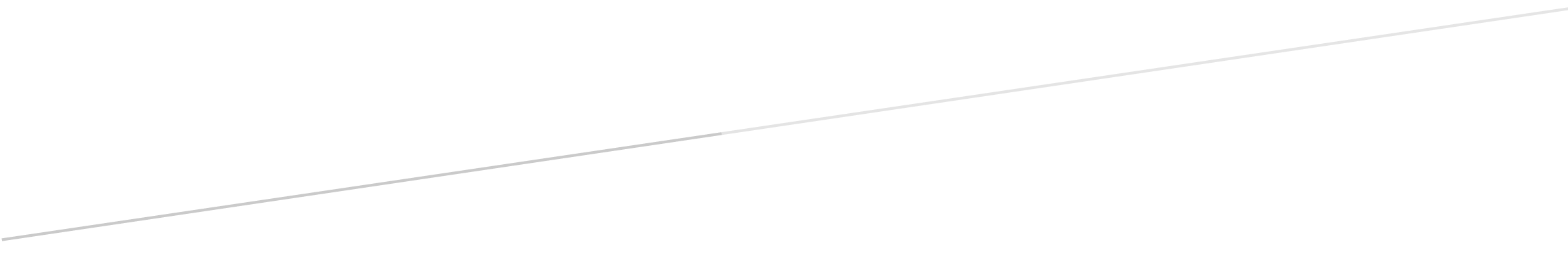 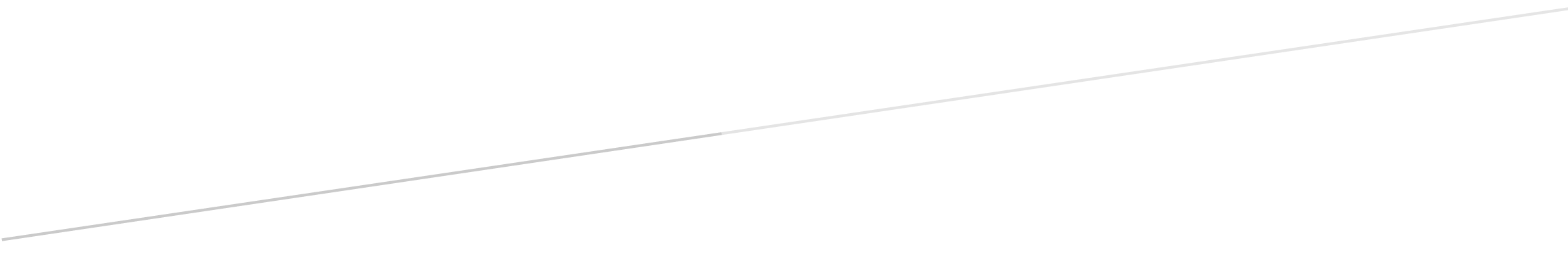 